ApstiprinātsSiguldas novada pašvaldībasIepirkuma komisijas2016.gada 11.februāra sēdēProtokols Nr. 02/AK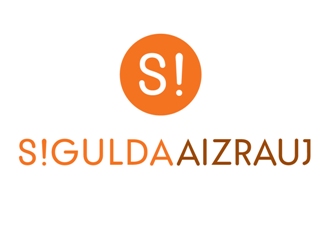 ATKLĀTA KONKURSASND 2016/02/AK„Televīzijas ielas pārbūve posmā no Līvkalna ielas līdz Dārza ielai Siguldā, Siguldas novadā”NOLIKUMSSiguldas novads	20161. Vispārīgā informācija1.1.	Iepirkuma identifikācijas numurs  SND 2016/02/AK 1.2.	Pasūtītājs 1.2.1.	Siguldas novada DomePasūtītāja rekvizīti:				Darba laiki: 	Pils iela 16, Sigulda				Pirmdiena	8:00 – 13:00 14:00 – 18:00Reģ. Nr.90000048152				Otrdiena	8:00 – 13:00 14:00 – 17:00A/S „SEB Banka”				Trešdiena	8:00 – 13:00 14:00 – 17:00Konts: LV15UNLA0027800130404		Ceturtdiena	8:00 – 13:00 14:00 – 18:00Tālr. Nr.67970844 				Piektdiena	8:00 – 14:00Faksa Nr.67971371                                           e-pasta adrese: dome@sigulda.lv 1.2.2.	Iepirkumu komisijas sastāvs un tās izveidošanas pamatojums:Iepirkumu komisijas priekšsēdētāja			Jeļena ZarandijaIepirkumu komisijas priekšsēdētājas vietniece	Inga ZālīteKomisijas locekļi					Anita StrautmaneDace MatusevičaRudīte Bete Pieaicinātā persona: Siguldas novada Domes Teritorijas attīstības pārvaldes Īpašumu un vides pārvaldības nodaļas būvinženieris Aldis Ermansons.Iepirkumu komisija izveidota 19.06.2013. ar Siguldas novada Domes sēdes lēmumu (protokols Nr.6, §6). Iepirkuma komisijas sastāvā veiktas izmaiņas 02.07.2014. ar Siguldas novada Domes sēdes lēmumu (protokols Nr.13, §16). Iepirkuma komisijas sastāvā veiktas izmaiņas 02.09.2015. ar Siguldas novada Domes sēdes lēmumu (protokols Nr.13, §2).1.2.3. Kontaktpersonas:1.2.3.1.	Par iepirkuma procedūru:	Siguldas novada Domes Juridiskās pārvaldes vadītāja vietniece iepirkumu jautājumos Inguna Abzalone, tālr. Nr. 67385945, faksa Nr. 67971371, e-pasta adrese: iepirkumi@sigulda.lv;1.2.3.2.	Par tehnisko projektu un tehnisko specifikāciju:Siguldas novada Domes Teritorijas attīstības pārvaldes Īpašumu un vides pārvaldības nodaļas būvinženieris Aldis Ermansons, tālr. Nr. 67800950, mob. tel. 25627318, e-pasta adrese: aldis.ermansons@sigulda.lv;1.3.	Iepirkuma priekšmets Televīzijas ielas pārbūve posmā no Līvkalna ielas līdz Dārza ielai Siguldā, Siguldas novadā (turpmāk tekstā saukts arī objekts).CPV kodi:Pamata iepirkuma priekšmets: 	45233220-7 (ceļu seguma būvdarbi).Papildu iepirkuma priekšmeti:	45233222-1 (ielu asfaltēšanas darbi);45233223-8 (brauktuves seguma atjaunošana).1.4.	Iepirkuma dokumentu saņemšana1.4.1.	Iepirkuma dokumenti ir bez maksas un brīvi pieejami Siguldas novada pašvaldības mājas lapā internetā www.sigulda.lv.1.4.2.	Ar iepirkuma dokumentiem ieinteresētajiem Pretendentiem ir iespējams iepazīties līdz 2016.gada 14.martam plkst. 12:00 uz vietas, Siguldas novada pašvaldībā, Pils ielā 16, Siguldā, 8.kabinetā.1.4.3.	Ja ieinteresētais Pretendents pieprasa izsniegt iepirkuma dokumentus drukātā veidā, Pasūtītājs tos izsniedz ieinteresētajam Pretendentam 3 (triju) darba dienu laikā pēc tam, kad saņemts šo dokumentu pieprasījums, ievērojot nosacījumu, ka dokumentu pieprasījums iesniegts laikus pirms piedāvājumu iesniegšanas termiņa.1.4.4.	Ja ieinteresētais Pretendents vēlas saņemt iepirkuma dokumentus drukātā veidā, Pasūtītājs var pieprasīt samaksu, kas nepārsniedz dokumentu pavairošanas un nosūtīšanas faktiskos izdevumus.1.4.5.	Iepirkuma Nolikuma atbildes uz Pretendentu jautājumiem par šo iepirkumu tiks publicētas Pasūtītāja mājas lapā internetā www.sigulda.lv. Pretendenta pienākums ir pastāvīgi sekot mājas lapā publicētajai informācijai un ievērtēt to savā piedāvājumā.1.4.6.	Iepirkuma komisija nav atbildīga par to, ja kāda ieinteresētā persona nav iepazinusies ar informāciju, kam ir nodrošināta brīva un tieša elektroniskā pieeja.1.5.	Līguma izpildes laiks1.5.1.	Ar uzvarējušo Pretendentu tiks slēgts līgums - par Televīzijas ielas pārbūvi posmā no Līvkalna ielas līdz Dārza ielai Siguldā, Siguldas novadā.1.5.2.	Pasūtītāja paredzamie līgumu izpildes termiņi:Televīzijas ielas pārbūve posmā no Līvkalna ielas līdz Dārza ielai Siguldā, Siguldas novadā jāveic 3 (trīs) mēnešu laikā.1.6.	Piedāvājuma iesniegšanas un atvēršanas vieta, datums, laiks un kārtība1.6.1.	Pretendenti piedāvājumus var iesniegt līdz 2016.gada 14.martam 12:00 Siguldas novada Domes Klientu apkalpošanas nodaļā, Pils ielā 16, Siguldā, iesniedzot tos personīgi vai atsūtot pa pastu. Pasta sūtījumam jābūt nogādātam šajā punktā noteiktajā adresē līdz iepriekš minētajam termiņam. 1.6.2.	Piedāvājumi, kas iesniegti pēc minētā termiņa, netiks pieņemti. Pa pastu sūtītos piedāvājumus, kas saņemti pēc minētā termiņa, neatvērtus nosūtīs atpakaļ iesniedzējam.1.6.3.	Piedāvājumi tiks atvērti Siguldas novada Domē, Pils ielā 16, Siguldā, 1.stāvā – deputātu zālē 2016.gada 14.martā plkst. 12:00.1.6.4.	Konkursa piedāvājumu atvēršanā var piedalīties visi Pretendenti vai to pilnvarotie pārstāvji, kā arī citas ieinteresētās personas.1.7.	Piedāvājuma nodrošinājums1.7.1. 	Iesniedzot piedāvājumu, Pretendents iesniedz piedāvājuma nodrošinājumu 2 500,00 EUR (divi tūkstoši pieci simti eiro un 00 centi) apmērā. Piedāvājuma nodrošinājumu izsniedz Latvijas Republikā vai citā Eiropas Savienības vai Eiropas Ekonomiskās zonas dalībvalstī reģistrēta banka, kredītiestādes filiāle vai apdrošināšanas sabiedrība, kas Latvijas Republikas normatīvajos tiesību aktos noteiktajā kārtībā ir uzsākusi pakalpojumu sniegšanu Latvijas Republikas teritorijā, un tam ir jāatbilst Piedāvājuma nodrošinājuma veidnēs (Nolikuma 8.pielikums) noteiktām pamatprasībām. 1.7.2.	Piedāvājuma nodrošinājumam stājas spēkā ne vēlāk kā piedāvājumu atvēršanas dienā. Piedāvājuma nodrošinājums ir spēkā līdz īsākajam no šādiem termiņiem:1.7.2.1.	piedāvājuma nodrošinājuma spēkā esamības termiņa beigām;1.7.2.2.	līdz dienai, kad Pretendents, kurš ir noslēdzis iepirkuma līgumu, saskaņā ar iepirkuma līgumu noteikumiem iesniedz kredītiestādes beznosacījumu līguma izpildes nodrošinājumu (Līguma izpildes nodrošinājums paredzēts 5% (piecu procentu) apmērā no piedāvātās kopējās Līgumcenas bez pievienotās vērtības nodokļa, kas tiek iesniegts ne vēlāk kā 7 (septiņu) dienu laikā pēc iepirkuma Līgumu noslēgšanas);1.7.2.3.	līdz iepirkuma līguma noslēgšanai, Pretendentiem, ar kuriem netiek slēgts iepirkuma Līgums.1.7.3.	Piedāvājuma nodrošinājumu Pasūtītājs atdod Pretendentiem šādā kārtībā:1.7.3.1.	Pretendentam, ar kuru Pasūtītājs ir noslēdzis iepirkuma līgumu, pēc kredītiestādes beznosacījumu līguma izpildes nodrošinājuma iesniegšanas;1.7.3.2.	pārējiem Pretendentiem – pēc iepirkuma līguma noslēgšanas ar uzvarējušo Pretendentu.1.8.	Piedāvājuma noformēšana1.8.1. Piedāvājums iesniedzams aizlīmētā un aizzīmogotā aploksnē (vai citā iepakojumā), uz kuras jānorāda:Pasūtītāja nosaukums un adrese;Pretendenta nosaukums un adrese;atzīme ”Piedāvājums atklātam konkursam „Televīzijas ielas pārbūve posmā no Līvkalna ielas līdz Dārza ielai Siguldā, Siguldas novadā”,Identifikācijas Nr. SND 2016/02/AKNeatvērt līdz 14.03.2016. plkst. 12:00”.1.8.2. Piedāvājums sastāv no trim daļām un piedāvājuma nodrošinājuma:atlases dokumentiem (1 oriģināls un 1 kopija);tehniskā piedāvājuma (1 oriģināls un 1 kopija);finanšu piedāvājuma (1 oriģināls un 1 kopija).1.8.3. Piedāvājuma visas daļas iesniedz Nolikuma 1.8.1.punktā minētajā aploksnē (vai citā iepakojumā). Piedāvājuma dokumentiem jābūt sanumurētiem, cauršūtiem (caurauklotiem) tā, lai dokumentus nebūtu iespējams atdalīt, un jāatbilst pievienotajam satura radītājam (uz piedāvājuma daļu oriģināliem un to kopijām norāda attiecīgi „ORIĢINĀLS” un „KOPIJA”). Tehniskais un finanšu piedāvājums Pretendentam jāiesniedz arī uz CD vai cita datu nesēja MS Word vai Ms Excel formātā vienā eksemplārā. Ja konstatētas pretrunas starp Pretendenta iesniegto piedāvājuma oriģinālu, piedāvājuma kopijām un iesniegto CD disku, par pamatu tiek ņemts piedāvājuma oriģināls.1.8.4. 	Piedāvājuma nodrošinājums iesniedzams kopā ar piedāvājumu kā atsevišķs dokuments, kas ievietots Nolikuma 1.8.1.punktā minētajā aploksnē. Piedāvājuma nodrošinājuma kopija jāiekļauj piedāvājumā Pretendenta atlases dokumentos.1.8.5.	Dokumentu noformēšanā Pretendentam jāievēro Ministru kabineta 2010.gada 28.septembra noteikumu Nr.916 „Dokumentu izstrādāšanas un noformēšanas kārtība” prasības.1.8.6. 	Piedāvājums jāsagatavo valsts valodā. Ja kāds no Pretendenta iesniegtajiem dokumentiem nav valsts valodā, tas jānoformē atbilstoši Ministru kabineta 2000.gada 22.augusta noteikumos Nr.291 „Kārtība, kādā apliecināmi dokumentu tulkojumi valsts valodā” 6.punktā norādītajam.1.8.7. 	Ja piedāvājumu iesniedz personu grupa, piedāvājumā papildus norāda personu, kas konkursā pārstāv attiecīgo personu grupu, kā arī katras personas atbildības sadalījumu.1.8.8. 	Iesniegtie Pretendentu piedāvājumi, izņemot Nolikuma 1.6.2.punktā noteikto gadījumu, ir Pasūtītāja īpašums un netiek atdoti atpakaļ Pretendentiem.1.9.	Informācijas sniegšana un apmaiņa1.9.1.	Papildus informācijas sniegšana par iepirkuma dokumentos iekļautajām prasībām attiecībā uz piedāvājumu sagatavošanu un iesniegšanu vai Pretendentu atlasi, Pasūtītājs to sniedz 5 (piecu) dienu laikā, bet ne vēlāk kā 6 (sešas) dienas pirms piedāvājuma iesniegšanas termiņa beigām, ja Pretendents informāciju pieprasījis laikus.1.9.2.	Papildu informāciju Pasūtītājs nosūta Pretendentam, kas uzdevis jautājumu, un vienlaikus ievieto šo informāciju Siguldas novada pašvaldības mājaslapā www.sigulda.lv, kurā ir pieejami iepirkuma dokumenti, norādot arī uzdoto jautājumu. 1.9.3.	Ja Pasūtītājs izdarījis grozījumus iepirkuma dokumentos, tas ievieto informāciju par grozījumiem Siguldas novada pašvaldības mājaslapā www.sigulda.lv, kurā ir pieejami šie dokumenti, ne vēlāk kā dienu pēc tam, kad paziņojums par grozījumiem iesniegts Iepirkumu uzraudzības birojam publicēšanai.1.9.4.	Informācijas apmaiņa starp Pasūtītāju un Pretendentiem notiek rakstveidā: pa pastu (lēnāka) vai pa faksu (ātrāka), vai e-pastu (ātrāka). 1.9.5.	Laikā no piedāvājumu iesniegšanas dienas līdz to atvēršanas brīdim Pasūtītājs nesniedz informāciju par citu piedāvājumu esamību. Piedāvājumu vērtēšanas laikā līdz rezultātu paziņošanai Pasūtītājs nesniedz informāciju par vērtēšanas procesu.1.10. Cita informācija1.10.1. Ieinteresēto personu sanāksme notiks:2016.gada 23.februārī plkst. 11:00 Siguldas novada Domes 1.stāvā, deputātu zālē, Pils ielā 16, Siguldā.Sanāksmē Pasūtītāja pilnvarotās personas atbildēs uz sanāksmes laikā uzdotajiem ieinteresēto personu jautājumiem un notiks objekta apskate. Ieinteresētajām personām par savu piedalīšanos sanāksmē jāpaziņo iepriekš, nosūtot pieteikumu Siguldas novada Domes Iepirkuma komisijai - pa pastu: Pils ielā 16, Siguldā, LV-2150, pa faksu: 67971371, vai pa e-pastu: liga.landsberga@sigulda.lv .1.10.2.	Objekta apskate notiek patstāvīgi.2. Informācija par iepirkuma priekšmetu un apraksts2.1.	Iepirkuma priekšmets ir Televīzijas ielas pārbūve posmā no Līvkalna ielas līdz Dārza ielai Siguldā, Siguldas novadā, kas jāveic saskaņā ar Būvprojektu (Nolikuma 2.pielikums), Tehnisko specifikāciju (Nolikuma 3.pielikums) un līguma projektu (Nolikuma 7.pielikums).CPV kodi:Pamata iepirkuma priekšmets: 	45233220-7 (ceļu seguma būvdarbi)Papildu iepirkuma priekšmeti:	45233222-1 (ielu asfaltēšanas darbi);45233223-8 (brauktuves seguma atjaunošana)Pretendents piedāvājumu iesniedz par visu iepirkuma priekšmetu.2.2. 	Pretendentam nav tiesību iesniegt Piedāvājuma variantus.2.3. 	Pasūtītājs patur sev tiesības:2.3.1. neizvēlēties nevienu no piedāvājumiem, ja visu Pretendentu piedāvātās Līgumcena pārsniedz Siguldas novada pašvaldības budžetā piešķirtos līdzekļus;2.3.2. Pēc Iepirkuma līguma noslēgšanas ar Izpildītāju, samazināt veicamo Darbu apjomus, Specializēto darbu – teritorijas labiekārtošanas sadaļā, par ne vairāk kā 10% no kopējās Līgumcenas (bez PVN), rakstveidā paziņojot Izpildītājam un noslēdzot vienošanos.2.4.	Pretendentam pastāvošie apgrūtinājumi un ierobežojumi objektā: 	2.4.1. Darbi būs jāveic objektā, kurš atrodas Siguldas pilsētā; 	2.4.2. Objekts atrodas tūristu plūsmas zonā. Darbu organizācijas un aizsardzības pasākumi jāorganizē, lai neradītu apdraudējumu un netraucētu pilsētas apmeklētājiem un pasākumu organizētājiem; 2.4.3. Objektam tiešā tuvumā atrodas privātmāju dzīvojamās zonas, uz kurām piekļuve ir tikai no Televīzijas ielas un nedrīkst būt ierobežota no darbu veicēju puses.3.Informācija pretendentiem 3.1.Nosacījumi pretendenta dalībai konkursā3.1.1.	 Iepirkumā var piedalīties piegādātāji Publisko iepirkumu likuma 1.panta 11.punkta izpratnē, kuri ir iesnieguši Nolikuma 4.sadaļā minētos dokumentus. Piedalīšanās iepirkumā ir Pretendenta brīvas gribas izpausme. Iepirkuma noteikumi visiem Pretendentiem ir vienādi.3.1.2. 	Ja piedāvājumu iesniedz piegādātāju apvienība, tā iesniedz kopīgu visu pušu parakstītu Pretendentu pieteikumu (Nolikuma 1.pielikums). Pārējie Pretendentu kvalifikāciju apstiprinošie dokumenti iesniedzami par katru apvienības dalībnieku atsevišķi.3.1.3.	Ja par konkursa uzvarētāju tiek atzīta piegādātāju apvienība, tās pienākums ir 10 (desmit) dienu laikā skaitot no dienas, kad Pasūtītājs ir tiesīgs slēgt iepirkuma līgumus, izveidot personālsabiedrību, reģistrējot to normatīvos noteiktajā kārtībā Latvijas Republikas Uzņēmumu reģistrā vai līdzvērtīgā iestādē ārvalstīs, un iesniegt Pasūtītājam nepieciešamos dokumentus (Uzņēmuma reģistra izziņa par reģistrāciju oriģināls, Pretendenta vai notariāli apstiprināta kopija) līguma noslēgšanai.3.1.4.	Pretendents ir reģistrēts Latvijas Republikas Uzņēmuma reģistra Komercreģistrā vai līdzvērtīgā reģistrā ārvalstīs. 3.1.5.	Pretendents ir reģistrēts Būvkomersantu reģistrā Latvijas Republikas normatīvajos aktos noteiktajā kārtībā vai līdzvērtīgā reģistrā ārvalstīs. 3.1.6.	Iepirkuma komisija ir tiesīga noraidīt Pretendenta piedāvājumu, ja:1) Pretendents nav iesniedzis kaut vienu no Nolikuma 4.sadaļā minētajiem dokumentiem vai ir iesniedzis nolikuma 4.sadaļas nosacījumiem neatbilstošu dokumentu;2) Pretendenta tehniskais piedāvājums nav sagatavots atbilstoši Tehniskajā specifikācijā (Nolikuma 3.pielikums) vai Būvprojektā (Nolikuma 2.pielikums) izvirzītajām prasībām;3) Pretendents nav izpildījis Nolikuma 1.8.punktā noteiktās prasības par dokumentu noformēšanu un Nolikuma 1.6.1.apakšpunktā noteiktās prasības par dokumentu iesniegšanu, taču pie piedāvājumu vērtēšanas Iepirkuma komisija lemj par šo pārkāpumu būtiskumu un ietekmi uz piedāvājumu pēc būtības;4) Ja Iepirkuma komisija atzīst, ka Pretendents iesniedzis nepamatoti lētu piedāvājumu. Iepirkuma komisija, noskaidrojot Pretendenta piedāvātās cenas pamatojumu, vērtē ne tikai visu piedāvājumu kopumā, bet arī tā atsevišķas pozīcijas;5) Ja Iepirkuma komisija atzīst, ka Pretendents iesniedzis nepamatoti lētu piedāvājumu, atbilstoši Publisko iepirkumu likuma 48.pantā noteiktajam Iepirkuma komisija, noskaidrojot Pretendenta piedāvātās cenas pamatojumu, vērtē ne tikai visu piedāvājumu kopumā, bet arī tā atsevišķas pozīcijas;6) Pretendents vai Pretendenta norādītā persona, uz kuras iespējām Pretendents balstās ir sniedzis nepatiesu informāciju savas kvalifikācijas novērtēšanai vai vispār nav sniedzis pieprasīto informāciju;7) Tiek konstatēts, ka uz Pretendentu vai uz Pretendenta norādīto personu, uz kuras iespējām Pretendents balstās (ja ir), lai apliecinātu, ka tā kvalifikācija atbilst paziņojumā par līgumu vai iepirkuma dokumentos noteiktajām prasībām, vai uz Pretendenta norādīto apakšuzņēmēju (ja ir), kura veicamo darbu/sniedzamo pakalpojumu vērtība ir vismaz 20 procenti no kopējās iepirkuma līguma vērtības attiecas Publisko iepirkumu likuma 39.1 panta pirmās daļas 2. 3., 4., 5. un 6.punktā minētie izslēgšanas nosacījumi (ievērojot Publisko iepirkumu likuma 39.1 panta ceturtās daļas noilguma termiņus). Ja tiek konstatēts, ka uz personālsabiedrības biedru (ja Pretendents ir personālsabiedrība), attiecas Publisko iepirkumu likuma 39.1 panta pirmās daļas 1., 2. 3., 4., 5. un 6.punktā minētie izslēgšanas nosacījumi (ievērojot Publisko iepirkumu likuma 39.1 panta ceturtās daļas noilguma termiņus)3.2.Prasības attiecībā uz pretendenta saimniecisko un finansiālo stāvokli un iespējām veikt būvdarbus 3.2.1.	Pretendenta vidējais gada (2013.g., 2014.g., 2015.g.) finanšu apgrozījumam jābūt ne mazākam, kā 100% no Pretendenta piedāvātās Līgumcenas (bez PVN).Pretendenti, kas dibināti vēlāk, apliecina, ka vidējais gada finanšu apgrozījums nostrādātajā periodā nav mazāks, kā 100% no Pretendenta piedāvātās Līgumcenas (bez PVN). 	Ja Pretendents ir personu apvienība, tad visu personu apvienības dalībnieku kopējam finanšu apgrozījumam būvniecībā kopā jābūt ne mazākam kā 100% no Pretendenta piedāvātās Līgumcenas (bez PVN).3.2.2.	Pretendentam ir stabili finanšu un saimnieciskās darbības rādītāji, kurus, piemērojot vispārpieņemtos finanšu analīzes paņēmienus, kā arī pamatojoties uz pēdējā auditētā (ja audita (revidenta ziņojuma) sagatavošana nepieciešama saskaņā ar „Gada pārskatu likuma” 62.panta 1.daļas prasībām) un apstiprinātā gada pārskata rezultātiem (2015.g.), raksturo:	3.2.2.1.	likviditātes koeficients: apgrozāmie līdzekļi/īstermiņa saistības >  	1,0;	3.2.2.2.	pozitīvs pašu kapitāls.3.2.3.	Ja Pretendents ir personu apvienība, tad katra apvienības dalībnieka finanšu un saimnieciskās darbības rādītājiem jāatbilst Nolikuma 3.2.2.punktā noteiktajām prasībām.3.2.4.	Ja Pretendents ir reģistrēts ārvalstī, lai apliecinātu atbilstību Nolikuma 3.2.2.punktā noteiktajām prasībām, Pretendentam ir tiesības iesniegt līdzvērtīgus dokumentus atbilstoši to reģistrācijas valsts normatīvajam regulējumam.3.2.5.	Pretendentam ir iespējas saņemt kredītiestādes izdotu beznosacījumu līguma izpildes nodrošinājumu 5% (piecu procentu) apmērā no Pretendenta piedāvātās kopējās līgumcenas kredītiestādes beznosacījumu garantijas veidā (izmaksājamas pēc pirmā pieprasījuma).3.3.Prasības attiecībā uz pretendenta tehniskajām un profesionālām spējām un iespējām veikt būvdarbusPretendents iepriekšējo 5 (piecu) gadu laikā veicis vismaz 3 (trīs) II grupas inženierbūves (2014.gada 19.augusta Ministru kabineta noteikumi Nr. 500 „Vispārīgie būvnoteikumi” Pielikums Nr.1.), būvniecības/pārbūves (rekonstrukcijas) darbus, kur katrā objektā ir veikti asfaltēšanas darbi vismaz 7500 m2 platībā un ir saņēmis pozitīvas atsauksmes, ar nosacījumu, ka katrā objektā būvniecības/pārbūves (rekonstrukcijas) darbu izmaksas bez PVN ir ne mazākas kā 100 % no Pretendenta piedāvātās līgumcenas Objektiem, kuros attiecīgie darbi veikti, jābūt pabeigtiem un pieņemtiem ekspluatācijā.Ja Pretendents ir personu grupa, tad personu grupas dalībniekiem kopā jāatbilst šajā punktā noteiktajai prasībai.3.3.2.	Darbu izpildei nepieciešamie speciālisti ir sertificēti atbilstoši Latvijas Republikas normatīvo aktu prasībām vai atbilstoši ārvalstu normatīvo aktu prasībām. Pretendenta kvalifikācijas apliecinājumam jāiesniedz iesaistīto, atbilstoši kvalificēto atbildīgo darbinieku būvprakses sertifikātu kopijas visās būvniecības/pārbūves (rekonstrukcijas) darbu veikšanai nepieciešamajās kategorijās (ceļu (ielu), ūdensapgādes un kanalizācijas, elektroietaišu būvdarbu vadīšanā). Jāpievieno iesaistīto darbinieku darba līguma/uzņēmuma līgumu kopijas vai apliecinājumi par to esamību, vai to parakstīti apliecinājumi par gatavību piedalīties atklātajā konkursā un gadījumā, ja Pretendentam tiks piešķirtas līguma slēgšanas tiesības, noslēgt ar tiem savstarpējus līgumus par uzticēto būvniecības/pārbūves (rekonstrukcijas) darbu izpildi.3.3.3. Pretendents var nodrošināt:3.3.3.1. Ceļu būvdarbu vadītāju, kurš atbilst šādām prasībām: a)	iepriekšējo 5 (piecu) gadu laikā ir pieredze vismaz 2 (divu) II grupas inženierbūves - ceļu, ielu vai laukumu (2014.gada 19.augusta Ministru kabineta noteikumi Nr. 500 „Vispārīgie būvnoteikumi” 1.pielikums) - būvdarbu vadīšanā, kā atbildīgajam būvdarbu vadītājam, ar nosacījumu, ka katrā objektā būvniecības/pārbūves (rekonstrukcijas) darbu izmaksas bez PVN ir ne mazākas kā 100% no Pretendenta piedāvātās līgumcenas un katrā objektā ir veikti asfaltēšanas darbi vismaz 7500 m2 platībā. Objektiem, kuros attiecīgie darbi veikti, jābūt pabeigtiem un pieņemtiem ekspluatācijā;b)	par iepriekšminētajiem darbiem jāiesniedz dokumenti (piemēram, būvdarbu vadītāju saistību rakstu kopijas, būvatļauju kopijas, atsauksmi no pasūtītāja utt.), kas apliecina būvdarbu vadītāja statusu attiecīgo būvdarbu veikšanā;c)	ir ieguvis sertifikāciju atbilstoši Latvijas Republikas normatīvajos aktos noteiktajam būvniecības jomā būvdarbu vadīšanā, ārvalstu būvdarbu vadītājam ir izsniegta licence, sertifikāts vai cits dokuments attiecīgo pakalpojumu sniegšanai (ja šādu dokumentu nepieciešamību nosaka attiecīgās ārvalsts normatīvie tiesību akti) un būvdarbu vadītājs atbilst izglītības un profesionālās kvalifikācijas prasībām attiecīgas profesionālās darbības veikšanai Latvijas Republikā un gadījumā, ja ar Pretendentu tiks noslēgti iepirkuma līgumi, līdz Būvdarbu uzsākšanai būvdarbu vadītājs iegūs profesionālās kvalifikācijas atzīšanas apliecību vai reģistrēsies attiecīgajā profesiju reģistrā;profesionālās kvalifikācijas sertifikātiem ir jābūt spēkā esošiem.3.3.3.2. Darba aizsardzības koordinatoru, kas līguma izpildes gaitā saskaņā ar Ministru kabineta 2003.gada 25.februāra noteikumiem Nr.92 ”Darba aizsardzības prasības, veicot būvdarbus” un citiem normatīvajiem aktiem veiks darba aizsardzības koordinatora pienākumus un, kura izglītība atbilst Ministru kabineta 2003.gada 25.februāra noteikumiem Nr.92 ”Darba aizsardzības prasības, veicot būvdarbus”, 8.1 punkta prasībām un, kuram iepriekšējo 5 (piecu) gadu laikā ir pieredze vismaz 2 (divu) II grupas inženierbūves (2014.gada  19.augusta Ministru kabineta noteikumi Nr.500 „Vispārīgie būvnoteikumi” 1.pielikums) būvdarbos veicot darba aizsardzības koordinatora pienākumus līgumiem ar būvdarbu izpildes vērtību bez PVN katra līguma ietvaros ne mazāku kā 100% no Pretendenta piedāvātās līgumcenas. Objektiem, kuros attiecīgie darbi veikti, jābūt pabeigtiem un pieņemtiem ekspluatācijā.3.3.4. Līguma slēgšanas gadījumā Pretendents nodrošinās: 3.3.4.1. civiltiesiskās atbildības apdrošināšanu Ministru kabineta 2014. gada 19. augusta noteikumos Nr. 502 „Noteikumi par būvspeciālistu un būvdarbu veicēju civiltiesiskās atbildības obligāto apdrošināšanu” noteiktajā kārtībā un iesniedz Pasūtītājam apdrošināšanas polises kopiju/-as, 7 (septiņu) dienu laikā no Līguma parakstīšanas dienas. 3.3.4.2. visu celtniecības risku apdrošināšanu 20% apmērā no Līguma cenas un iesniedz Pasūtītājam apdrošināšanas polises kopiju 7 (septiņu) dienu laikā no Līguma parakstīšanas dienas.3.3.5.	Konkrētā līguma izpildē, lai pierādītu atbilstību nolikuma kvalifikācija prasībām, Pretendents drīkst balstīties uz citu uzņēmēju iespējām, neatkarīgi no savstarpējo attiecību tiesiskā rakstura. Pretendents aizpilda Apakšuzņēmējiem nododamo būvniecības darbu saraksta tabulu. Sarakstā iekļauj visus uzņēmējus un pierāda Pasūtītājam, ka viņa rīcībā būs nepieciešamie resursi, iesniedzot šo uzņēmēju un Pretendenta parakstītu apliecinājumu vai vienošanos par sadarbību un/vai resursu nodošanu Pretendenta rīcībā konkrētā līguma izpildei. 3.3.6.		Ja Pretendents plāno piesaistīt apakšuzņēmējus, tad tie ir piesaistāmi saskaņā ar Publisko iepirkumu likuma 20.panta noteikumiem.3.3.7.	Ja Pretendents plāno nomainīt līguma izpildē iesaistīto personālu vai plāno apakšuzņēmēju nomaiņu, tad tie ir nomaināmi saskaņā ar Publisko iepirkumu likuma 68.panta noteikumiem.4. Iepirkuma piedāvājuma saturs4.1.Atlases dokumenti4.1.1. 	Pretendenta pieteikums (Nolikuma 1.pielikums) dalībai iepirkumā. Pieteikumu paraksta Pretendenta pilnvarota persona. 4.1.2.	Pretendenta apliecinājums par Nolikuma 3.2.1. punktā noteikto prasību izpildi. Pretendenta apliecinājumā jāiekļauj arī informācija, kas apstiprina, ka Pretendenta likviditātes koeficients (apgrozāmie līdzekļi/īstermiņa saistības) 2015.gadā nav mazāks par > 1,0 un tam ir pozitīvs pašu kapitāls (Nolikuma 3.2.2.punkts). Apliecinājumam pievieno VID iesniegtās Pretendenta bilances, peļņas un zaudējumu aprēķina un revidenta ziņojuma kopijas par attiecīgajiem gadiem.	Ja Pretendents ir reģistrēts ārvalstī, lai apliecinātu atbilstību Nolikuma 3.2.4. punkta prasībām, Pretendentam ir tiesības iesniegt līdzvērtīgus dokumentus atbilstoši to reģistrācijas valsts normatīvajam regulējumam.Ja atbilstoši Gada pārskatu likuma 66.panta pirmajai daļai sabiedrības, kuru darbības apjoms pārsniedz divus no šā likuma 24.panta otrajā daļā minētajiem kritērijiem un sabiedrības, kas ir koncerna mātes sabiedrības, kuras sagatavo konsolidēto gada pārskatu, iesniedz gada pārskata un zvērināta revidenta ziņojuma (ja tāds ir) norakstu VID ne vēlāk kā septiņus mēnešus pēc pārskata gada beigām, tad jāiesniedz Pretendenta operatīvā bilance un peļņas un zaudējumu aprēķins par 2015.gadu.4.1.3.	Pretendenta apstiprināts profesionālās pieredzes saraksts, kas sagatavots atbilstoši nolikumam pievienotajai veidnei (Nolikuma 5.pielikums). Pretendentiem, kas reģistrēti vēlāk – jāiesniedz pieredzes saraksts par nostrādāto laika periodu.Klāt pievienojot atsauksmes par būvniecību, kā arī objektu nodošanas ekspluatācijā aktu kopijas, kurās apliecināta Pretendenta pieredze un kvalitāte Nolikuma 3.3.1. punktā paredzēto darbu izpildē, jābūt vismaz 3 (trīs) pozitīvām atsauksmēm. Pretendentiem, kas reģistrēti vēlāk – jāiesniedz atsauksmes par nostrādāto laika periodu.4.1.4.	Pretendenta brīvā formā sagatavots Speciālistu saraksts, Pretendenta piedāvāto speciālistu sarakstā jāiekļauj šāda informācija – speciālista statuss līguma izpildē, vārds uzvārds, sertifikāta/izglītības joma un sertifikāta/izglītības dokumenta numurs.4.1.5.	Pretendenta piedāvāto speciālistu CV (Nolikuma 6.pielikums), klāt pievienojot atbilstoši kvalificēto atbildīgo darbinieku izglītības un būvprakses sertifikātu kopijas visās būvdarbu veikšanai nepieciešamajās kategorijās. Par atbildīgā ceļu būvdarbu vadītāja darbiem pievienojot dokumentus (piemēram, būvdarbu vadītāju saistību rakstu kopijas, būvatļauju kopijas, atsauksmi no pasūtītāja utt.), kas apliecina būvdarbu vadītāja statusu attiecīgo būvdarbu veikšanā. Jāpievieno iesaistīto darbinieku darba līguma/uzņēmuma līgumu kopijas, vai apliecinājumi par to esamību, vai to parakstīti apliecinājumi par gatavību piedalīties konkursā un gadījumā, ja Pretendentam tiks piešķirtas līguma slēgšanas tiesības, noslēgt ar to savstarpējus līgumus par tiem uzticēto būvdarbu izpildi.4.1.6. Pretendents iesniedz kredītiestādes izziņu (apliecinājumu), kas apliecina, ka Pretendenta uzvaras gadījumā tiks izsniegta beznosacījumu kredītiestādes garantija - līguma izpildes nodrošinājums 5% (piecu procentu) apmērā no Pretendenta piedāvātās kopējās Līgumcenas, norādot izsniedzamā nodrošinājuma maksimālo summu, kā arī nodrošinot tā spēkā esamību iepirkuma līguma izpildes laikā.4.1.7. Lai apliecinātu atbilstību Nolikuma 3.3.4.1., 3.3.4.2.apakšpunktos izvirzītajai prasībai, Pretendents iesniedz apdrošināšanas kompānijas izziņu (apliecinājumu), kas apliecina, ka Pretendenta uzvaras gadījumā tiks veikta apdrošināšana saskaņā ar Nolikuma 3.3.4.1., 3.3.4.2.apakšpunktiem, norādot atbildības limita apjomu, maksimālo pieļaujamo pašrisku un polises darbības termiņu.4.1.8. Darba aizsardzības koordinatora spēkā esošs sertifikāts, kas atbilst Ministru kabineta 2008. gada 8. septembra noteikumiem Nr. 723 „Noteikumi par prasībām kompetentām institūcijām un kompetentiem speciālistiem darba aizsardzības jautājumos un kompetences novērtēšanas kārtību”, kā arī CV (Nolikuma 6.pielikums) un izglītību apliecinošu dokumentu kopijas. 4.1.9. Ja Pretendents plāno piesaistīt apakšuzņēmējus – informācija par konkrētajiem apakšuzņēmējiem un tiem nododamo darbu saraksts un apjoms. Informācija jāsagatavo un jāiesniedz pēc klātpievienotās tabulas. 4.1.10. Ja piedāvājumu iesniedz personu grupa – informācija par personu grupas dalībniekiem un tiem veicamo darbu saraksts un apjoms. Informācija jāsagatavo un jāiesniedz pēc klātpievienotās tabulas.4.1.11.	Pretendenta rakstveida apliecinājums par to, ka Pretendents ir iepazinies ar Līguma projektā (Nolikuma 7.pielikums) paredzēto Darbu apmaksas un citiem noteikumiem un tiem pilnībā piekrīt, vienlaicīgi apliecinot to saprotamību un pamatotību.4.1.12. Piedāvājuma nodrošinājuma kopija.Izdrukas no Valsts ieņēmumu dienesta elektroniskās deklarēšanas sistēmas par pretendenta un tā piedāvājumā norādīto apakšuzņēmēju vidējām stundas tarifa likmēm profesiju grupās, atbilstoši Publisko iepirkumu likuma 48.panta (1¹) daļā noteiktajai prasībai.4.2.Tehniskais piedāvājums4.2.1.	Pretendenta tehniskais piedāvājums jāsagatavo saskaņā ar Būvprojektu (Nolikuma 2.pielikums), Tehnisko specifikāciju (Nolikuma 3.pielikums).4.2.2.	Tehniskā piedāvājuma sastāvs:4.2.2.1. Darbu uzskaitījumi-tāmes (Nolikuma 2. pielikuma sastāvdaļa) saskaņā ar Būvprojekta prasībām;4.2.2.2. Darbu izpildes laika grafiks (sastādīt atbilstoši darbu uzskaitījumi-tāmes norādītajiem darbu veidiem – kalendārās dienās). Darbu izpildes laika grafiks jāiekļauj viss nepieciešamais, lai objektu noteiktajos termiņos varētu nodot ekspluatācijā;4.2.2.3. Finanšu plūsmas grafiks (sastādīt atbilstoši darbu uzskaitījumi-tāmes norādītajiem darbu veidiem – mēnešos), kurš sastādīts, ievērojot Nolikuma 6.2.punkta nosacījumus;4.2.2.4. Būvdarbu garantijas laiks (norādīt mēnešos). Garantijas prasības: būvdarbu garantijas laikam ir jābūt ne īsākam kā 60 (sešdesmit) mēneši, skaitot no dienas, kad objekts tiek nodots ekspluatācijā. 4.2.2.5. Kvalitātes nodrošināšanas plāns. Kvalitātes nodrošināšanas plāns atspoguļo Pretendenta garantētās iespējas veikt būvdarbus, kuru kvalitāte būs atbilstoša būvprojektam un Latvijas Republikas būvnormatīviem un konkursa noteikumiem.4.2.2.6. Vides kvalitātes nodrošināšanas plāns. Vides kvalitātes nodrošināšanas plāns atspoguļo Pretendenta paredzamās darbības vides saglabāšanas jomā un ietver līgumus par atkritumu apsaimniekošanu.4.2.2.7. Būvniecības procesa risku analīze.4.2.2.8. Satiksmes organizācijas plāns.4.2.2.9. Pielietotās darbu metodoloģijas.4.2.2.10 Asfaltbetona ieklāšanas metode.4.2.3.	Tehnisko piedāvājumu paraksta Pretendenta pilnvarota persona.4.3. Finanšu piedāvājums4.3.1.	Pretendenta finanšu piedāvājums jāaizpilda atbilstoši Nolikuma 4.pielikumā norādītajai Finanšu piedāvājuma formai.4.3.2.	Finanšu piedāvājumā piedāvātajā cenā iekļaujamas visas tehniskajā projektā un Tehniskajā specifikācijā pārbūves (rekonstrukcijas) darbu saistītās izmaksas, visi normatīvajos aktos paredzētie nodokļi (izņemot PVN), visas ar to netieši saistītās izmaksas (satiksmes organizācija būvdarbu izpildes laikā, apbraucamo ceļu uzturēšana u.c.).4.3.3.	Finanšu piedāvājumu paraksta Pretendenta pilnvarota persona.5. Iepirkuma norisePar visiem ar iepirkuma organizēšanu un norisi saistītiem jautājumiem ir atbildīga Siguldas novada pašvaldības pastāvīgā Iepirkuma komisija. Iepirkuma komisijas uzdevums ir izvēlēties Pretendentu, kura piedāvājums atbilst Nolikuma prasībām.5.1. Piedāvājumu atvēršanaPiedāvājumu atvēršana notiks atklātā sanāksmē. Iepirkuma komisija rīkojas saskaņā ar Publisko iepirkumu likuma 55.panta piekto daļu.5.2.	Piedāvājumu vērtēšana5.2.1.	Piedāvājumu noformējuma pārbaudi, Pretendentu atlasi, tehnisko piedāvājumu atbilstības pārbaudi un piedāvājuma izvēli saskaņā ar izraudzīto piedāvājuma izvēles kritēriju – saimnieciski visizdevīgākā piedāvājuma noteikšanu - Iepirkuma komisija veic slēgtā sēdē. 5.2.2.	Ja Iepirkuma komisija konstatēs atšķirības starp Nolikuma 1. un 4.pielikumu, tad tiks vērtēta Nolikuma 4.pielikumā iekļautā informācija.5.2.3.	Iepirkuma komisija izvēlas saimnieciski visizdevīgāko piedāvājumu, kas atbilst Nolikuma prasībām.Saimnieciski visizdevīgākā piedāvājuma vērtēšanas kritēriji:Par saimnieciski visizdevīgāko piedāvājumu komisija atzīst tā pretendenta piedāvājumu, kas vērtēšanā saņem visaugstāko punktu novērtējumu.5.3. Aritmētisku kļūdu labošanaAritmētisku kļūdu labošanu Iepirkuma komisija veic saskaņā ar Publisko iepirkumu likuma 56.panta trešo daļu.5.4. Nepamatoti lēta piedāvājuma noteikšana5.4.1.	Ja Pretendenta iesniegtais piedāvājums ir nepamatoti lēts, Iepirkuma komisija rīkojas saskaņā ar Publisko iepirkumu likuma 48.pantu.5.4.2.	Pasūtītājam ir pienākums izvērtēt, vai piedāvājums nav nepamatoti lēts, ja Pasūtītājs konstatē, ka Pretendenta vai tā piedāvājumā norādīto apakšuzņēmēju darba ņēmēju vidējā stundas tarifa likme kaut vienā no profesiju grupām pirmajos trijos gada ceturkšņos pēdējo četru gada ceturkšņu periodā līdz piedāvājuma iesniegšanas dienai ir mazāka par 80% (vai nesasniedz valstī noteikto minimālo stundas tarifa likmi) no darba ņēmēju vidējās stundas tarifa likmes attiecīgajā profesiju grupā valstī minētajā periodā pēc Valsts ieņēmumu dienesta apkopotajiem datiem, kas publicēti Valsts ieņēmumu dienesta mājaslapā internetā. Ja Pretendents kā nodokļu maksātājs ir reģistrēts pēdējo četru gada ceturkšņu periodā līdz piedāvājuma iesniegšanas dienai, ņem vērā darba ņēmēju vidējo stundas tarifa likmi periodā no nākamā mēneša pēc reģistrācijas mēneša līdz piedāvājuma iesniegšanas dienai. Pasūtītājs pieprasa, lai Pretendents kopā ar piedāvājumu iesniedz izdrukas no Valsts ieņēmumu dienesta elektroniskās deklarēšanas sistēmas par Pretendenta un tā piedāvājumā norādīto apakšuzņēmēju vidējām stundas tarifa likmēm profesiju grupās.5.5.	Ja tikai viens Pretendents atbilst visām Nolikumā vai paziņojumā par līgumu noteiktajām Pretendentu atlases prasībām, Pasūtītājs pieņem lēmumu pārtraukt iepirkumu, izņemot gadījumu: Pasūtītājs var nepārtraukt iepirkumu, ja tas var pamatot, ka konkrētajā tirgū nedarbojas pietiekams Pretendentu atlases prasībām atbilstošu piegādātāju skaits. Šajā gadījumā Pasūtītājs šo pamatojumu norāda iepirkuma ziņojumā, papildus ietverot pamatojumu tam, ka izvirzītās Pretendentu atlases prasības ir objektīvas un samērīgas. 5.6.	Ja neviens no iesniegtajiem piedāvājumiem netiks izskatīts vai netiks atzīts par atbilstošu, Iepirkuma komisijai ir tiesības uzvarētāju nepaziņot un iepirkumu izbeigt. Šādā gadījumā Iepirkuma komisija pieņem lēmumu par jauna atklāta konkursa organizēšanu.6. Iepirkuma līgums6.1.	Pasūtītājs slēgs iepirkuma līgumu (Nolikuma 7.pielikums) ar izraudzīto Pretendentu, pamatojoties uz tā iesniegto piedāvājumu un saskaņā ar iepirkuma Nolikumu. 6.2.	Samaksas kārtība, līguma izpildes nodrošinājums un garantijas termiņa garantija saskaņā ar līguma projekta noteikumiem. 6.3.	Iepirkuma līguma noslēgšana var notikt ne agrāk kā nākamajā darba dienā pēc nogaidīšanas termiņa beigām, ja Iepirkumu uzraudzības birojā nebūs Publisko iepirkumu likuma 83. pantā noteiktajā kārtībā iesniegts iesniegums par iepirkuma pārkāpumiem. 6.4.	Nogaidīšanas termiņš ir:6.4.1.	10 (desmit) dienas pēc dienas, kad Publisko iepirkumu likuma 32. panta otrajā daļā minētā informācija nosūtīta visiem Pretendentiem pa faksu vai elektroniski, izmantojot drošu elektronisko parakstu, vai nodota personiski, un papildus viena darba diena;6.4.2.	15 (piecpadsmit) dienas pēc Publisko iepirkumu likuma 32. panta otrajā daļā minētās informācijas nosūtīšanas dienas, ja kaut vienam Pretendentam tā nosūtīta pa pastu, un papildus viena darba diena.6.5. Uzvarējušam Pretendentam iepirkuma līgums ir jānoslēdz ar Pasūtītāju ne vēlāk, kā 5 (piecu) darba dienu laikā pēc rakstiska uzaicinājuma par līgumu noslēgšanu izsūtīšanas brīža. Ja šajā punktā minētajā termiņā Pretendents neparaksta iepirkuma līgumu, tas tiek uzskatīts par Pretendenta atteikumu slēgt iepirkuma līgumu. 6.6.	Ja uzvarējušais Pretendents kavējas vai atsakās slēgt iepirkuma līgumu Nolikuma 6.5. punktā minētajā termiņā, iepirkuma līgums tiks slēgti ar nākamo Pretendentu, kurš iesniedzis saimnieciski visizdevīgāko piedāvājumu. 6.7. Ja par uzvarējušo Pretendentu tiek atzīta piegādātāju apvienība, tās pienākums ir 10 (desmit) dienu laikā skaitot no dienas, kad Pasūtītājs ir tiesīgs slēgt iepirkuma līgumu, izveidot personālsabiedrību, reģistrējot to normatīvos aktos noteiktajā kārtībā Latvijas Republikas Uzņēmumu reģistrā vai līdzvērtīgā iestādē ārvalstīs, un iesniegt Pasūtītājam nepieciešamos dokumentus (komersanta reģistrācijas apliecības notariāli apstiprināta kopija, Uzņēmuma reģistra izziņas oriģināls vai notariāli apstiprināta kopija) līguma noslēgšanai. Ja šajā punktā minētajā termiņā personālsabiedrība netiek reģistrēta, tas tiek uzskatīts par Pretendenta (piegādātāju apvienības) atteikumu slēgt iepirkuma līgumus. 6.8.	Grozījumus iepirkuma līgumos, izdara, ievērojot Publisko iepirkumu likuma 67.¹ panta noteikumus. 7.Iepirkuma komisijas tiesības un pienākumi 7.1.Iepirkuma komisijas tiesības7.1.1.	Pārbaudīt nepieciešamo informāciju kompetentā institūcijā, publiski pieejamās datubāzēs vai citos publiski pieejamos avotos, ja tas nepieciešams piedāvājumu atbilstības pārbaudei, Pretendentu atlasei, piedāvājumu vērtēšanai un salīdzināšanai, kā arī lūgt, lai kompetenta institūcija papildina vai izskaidro sertifikātus un dokumentus, kas iesniegti Iepirkuma komisijai. Pasūtītājs termiņu nepieciešamās informācijas iegūšanai nosaka samērīgi ar laiku, kas nepieciešams šādas informācijas sagatavošanai un iesniegšanai.7.1.2.	Pieaicināt ekspertu piedāvājuma noformējuma pārbaudei, piedāvājuma atbilstības pārbaudei, kā arī piedāvājuma vērtēšanai.7.1.3.	Pieprasīt, lai Pretendents precizētu informāciju par savu piedāvājumu, ja tas nepieciešams piedāvājuma noformējuma pārbaudei, Pretendentu atlasei, piedāvājuma atbilstības pārbaudei, kā arī piedāvājumu vērtēšanai un salīdzināšanai.7.1.4.	Ja piedāvājums nav noformēts atbilstoši Nolikuma 1.8. punktā minētajām prasībām un/vai iesniegtie dokumenti neatbilst kādai no Nolikuma 4. sadaļas prasībām, Iepirkuma komisija var lemt par iesniegtā piedāvājuma tālāko neizskatīšanu un nevērtēšanu, pieņemot argumentētu lēmumu par to.7.1.5.	Ja Pretendenta pieteikums (Nolikuma 1.pielikums) nav aizpildīts pilnībā vai atbilstoši prasītajai informācijai, Iepirkuma komisija turpmāk šo piedāvājumu neizskata un nevērtē. Šajā gadījumā Pretendenta iesniegtais Piedāvājums paliek Pasūtītāja īpašumā un netiek atdots Pretendentam.7.1.6.	Normatīvajos aktos noteiktajā kārtībā labot aritmētiskās kļūdas Pretendentu finanšu piedāvājumos, informējot par to Pretendentu.7.1.7.	Izvēlēties nākamo saimnieciski visizdevīgāko piedāvājumu, ja izraudzītais Pretendents atsakās slēgt iepirkuma līgumu ar Pasūtītāju. Pirms lēmuma pieņemšanas par līguma noslēgšanu ar nākamo Pretendentu, kurš piedāvājis saimnieciski visizdevīgāko piedāvājumu, Pasūtītājs izvērtēs, vai tas nav uzskatāms par vienu tirgus dalībnieku kopā ar sākotnēji izraudzīto Pretendentu, kurš atteicās slēgt iepirkuma līgumu ar Pasūtītāju. Ja nepieciešams, Pasūtītājs ir tiesīgs pieprasīt no nākamā Pretendenta apliecinājumu un, ja nepieciešams, pierādījumus, ka tas nav uzskatāms par vienu tirgus dalībnieku kopā ar sākotnēji izraudzīto Pretendentu. Ja nākamais Pretendents ir uzskatāms par vienu tirgus dalībnieku kopā ar sākotnēji izraudzīto Pretendentu, Pasūtītājs pieņem lēmumu pārtraukt iepirkumu, neizvēloties nevienu piedāvājumu.7.1.8.	Lemt par iepirkuma izbeigšanu vai pārtraukšanu.7.1.9.	Lemt par piedāvājuma iesniegšanas termiņa pagarināšanu, veicot attiecīgi grozījumus iepirkuma Nolikumā, kā arī nosūtot informāciju un ievietojot to Iepirkumu uzraudzības biroja mājas lapā www.iub.gov.lv un Siguldas novada pašvaldības mājas lapā www.sigulda.lv .7.1.10.	Noraidīt piedāvājumus, ja tie neatbilst iepirkuma Nolikuma prasībām.7.1.11.	Neizvēlēties nevienu no piedāvājumiem, ja tie pārsniedz Siguldas novada pašvaldības budžetā piešķirtos līdzekļus. 7.1.12.	Iepirkuma komisija patur sev tiesības nekomentēt iepirkuma norises gaitu.7.2. 	Iepirkuma komisijas pienākumi7.2.1. 	Nodrošināt iepirkuma norisi un dokumentēšanu.7.2.2. 	Nodrošināt Pretendentu brīvu konkurenci, kā arī vienlīdzīgu un taisnīgu attieksmi pret tiem.7.2.3. Pēc ieinteresēto personu pieprasījuma normatīvajos aktos noteiktajā kārtībā sniegt informāciju par Nolikumu.7.2.4. 	Vērtēt Pretendentus un to iesniegtos piedāvājumus saskaņā ar Publisko iepirkumu likumu, citiem normatīvajiem aktiem un šo Nolikumu, izvēlēties piedāvājumu vai pieņemt lēmumu par iepirkuma izbeigšanu bez rezultātiem, vai iepirkuma pārtraukšanu. 7.2.5.	Rakstiski informēt Pretendentus par iesniegto materiālu vērtēšanas gaitā konstatētām aritmētiskām kļūdām.7.2.6.	Lemt par iepirkuma dokumentu atdošanu Pretendentam gadījumos, kad nav ievērota šajā Nolikumā noteiktā piedāvājumu iesniegšanas kārtība.7.2.7.	Noteikt iepirkuma uzvarētāju.7.2.8.	3 (trīs) darba dienu laikā pēc lēmuma pieņemšanas rakstiski informēt visus Pretendentus par iepirkuma rezultātiem.7.2.9.	Nosūtīt informāciju Iepirkumu uzraudzības birojam www.iub.gov.lv un ievietot informāciju Siguldas novada pašvaldības mājas lapā www.sigulda.lv . 8.Pretendenta tiesības un pienākumi8.1.Pretendenta tiesības8.1.1.	Apvienoties grupā ar citiem Komersantiem un iesniegt vienu kopēju piedāvājumu.8.1.2.	Piedāvājuma sagatavošanas laikā Pretendentam ir tiesības rakstveidā vērsties pie Iepirkuma komisijas neskaidro jautājumu precizēšanai.8.1.3.	Līdz piedāvājumu iesniegšanas termiņa beigām Pretendents ir tiesīgs atsaukt vai mainīt savu iesniegto piedāvājumu. Atsaukumam ir bezierunu raksturs, un tas izbeidz dalībnieka turpmāko līdzdalību iepirkumā. Piedāvājums atsaucams vai maināms, pamatojoties uz rakstveida iesniegumu, kas saņemts līdz piedāvājumu iesniegšanas termiņa beigām un apstiprināts ar uzņēmuma zīmogu un Pretendenta pilnvarotas personas parakstu.8.1.4.	Piedalīties piedāvājumu atvēršanas sanāksmē.8.1.5.	Iesniegt iesniegumu par iepirkuma pārkāpumiem, saskaņā ar Publisko iepirkumu likuma 83.pantu.8.2.Pretendenta pienākumi8.2.1. 	Sagatavot piedāvājumus atbilstoši Nolikuma prasībām.8.2.2. 	Sniegt patiesu informāciju.8.2.3. Sniegt atbildes uz Iepirkuma komisijas pieprasījumiem par papildu informāciju, kas nepieciešama piedāvājumu noformējuma pārbaudei, Pretendentu atlasei, piedāvājumu atbilstības pārbaudei, salīdzināšanai un vērtēšanai.8.2.4. 	Segt visas izmaksas, kas saistītas ar piedāvājumu sagatavošanu un iesniegšanu.9.	Pārbaude par Publisko iepirkumu likuma 39.1 panta pirmās daļas izslēgšanas nosacījumu neesamību9.1. Saskaņā ar Publisko iepirkumu likuma (turpmāk tekstā arī - PIL) 39.1 panta piektās daļas otro punktu, Pasūtītājs pārbaudi par PIL 39.1 panta pirmajā daļā noteikto Pretendentu izslēgšanas gadījumu esamību atklāta konkursa ietvaros veic attiecībā uz katru Pretendentu, kad uzsāk piedāvājumu izvērtēšanu.9.2. Saskaņā ar Publisko iepirkumu likuma 39.1 panta pirmo daļu, Pasūtītājs izslēdz Pretendentu no dalības iepirkumā jebkurā no šādiem gadījumiem:9.2.1. Pretendents vai persona, kura ir Pretendenta valdes vai padomes loceklis vai prokūrists, vai persona, kura ir pilnvarota pārstāvēt Pretendentu darbībās, kas saistītas ar filiāli, ar tādu prokurora priekšrakstu par sodu vai tiesas spriedumu, kas stājies spēkā un kļuvis neapstrīdams un nepārsūdzams, ir atzīta par vainīgu jebkurā no šādiem noziedzīgiem nodarījumiem:9.2.1.1. kukuļņemšana, kukuļdošana, kukuļa piesavināšanās, starpniecība kukuļošanā, neatļauta labumu pieņemšana vai komerciāla uzpirkšana,9.2.1.2. krāpšana, piesavināšanās vai noziedzīgi iegūtu līdzekļu legalizēšana,9.2.1.3. izvairīšanās no nodokļu un tiem pielīdzināto maksājumu nomaksas,9.2.1.4. terorisms, terorisma finansēšana, aicinājums uz terorismu, terorisma draudi vai personas vervēšana un apmācīšana terora aktu veikšanai;9.2.2. Pretendents ar tādu kompetentas institūcijas lēmumu vai tiesas spriedumu, kas stājies spēkā un kļuvis neapstrīdams un nepārsūdzams, ir atzīts par vainīgu pārkāpumā, kas izpaužas kā:9.2.2.1. viena vai vairāku tādu valstu pilsoņu vai pavalstnieku nodarbināšana, kuri nav Eiropas Savienības dalībvalstu pilsoņi vai pavalstnieki, ja tie Eiropas Savienības dalībvalstu teritorijā uzturas nelikumīgi,9.2.2.2. personas nodarbināšana bez rakstveidā noslēgta darba līguma, nodokļu normatīvajos aktos noteiktajā termiņā neiesniedzot par šo personu informatīvo deklarāciju par darba ņēmējiem, kas iesniedzama par personām, kuras uzsāk darbu;9.2.3. Pretendents ar tādu kompetentas institūcijas lēmumu vai tiesas spriedumu, kas stājies spēkā un kļuvis neapstrīdams un nepārsūdzams, ir atzīts par vainīgu konkurences tiesību pārkāpumā, kas izpaužas kā vertikālā vienošanās, kuras mērķis ir ierobežot pircēja iespēju noteikt tālākpārdošanas cenu, vai horizontālā karteļa vienošanās, izņemot gadījumu, kad attiecīgā institūcija, konstatējot konkurences tiesību pārkāpumu, par sadarbību iecietības programmas ietvaros Pretendentu ir atbrīvojusi no naudas soda vai naudas sodu samazinājusi;9.2.4. ir pasludināts Pretendenta maksātnespējas process, apturēta vai pārtraukta Pretendenta saimnieciskā darbība, uzsākta tiesvedība par Pretendenta bankrotu vai Pretendents tiek likvidēts;9.2.5. saskaņā ar Valsts ieņēmumu dienesta publiskajā nodokļu parādnieku datubāzē pēdējās datu aktualizācijas datumā ievietoto informāciju ir konstatēts, ka Pretendentam dienā, kad paziņojums par līgumu publicēts IUB mājaslapā, vai Pretendentam, attiecībā uz kuru pieņemts lēmums par iespējamu līguma slēgšanas tiesību piešķiršanu, šā lēmuma pieņemšanas dienā Latvijā vai valstī, kurā tas reģistrēts vai kurā atrodas tā pastāvīgā dzīvesvieta, ir nodokļu parādi, tajā skaitā valsts sociālās apdrošināšanas obligāto iemaksu parādi, kas kopsummā kādā no valstīm pārsniedz 150 euro;9.2.6. Pretendents ir sniedzis nepatiesu informāciju, lai apliecinātu atbilstību PIL 39.1 panta noteikumiem vai saskaņā ar PIL noteiktajām Pretendentu kvalifikācijas prasībām, vai vispār nav sniedzis pieprasīto informāciju;9.2.7. uz personālsabiedrības biedru, ja Pretendents ir personālsabiedrība, ir attiecināmi PIL 39.1 panta pirmās daļas 1., 2., 3., 4., 5. vai 6.punktā minētie nosacījumi;9.2.8. uz Pretendenta norādīto apakšuzņēmēju, kura veicamo būvdarbu vai sniedzamo pakalpojumu vērtība ir vismaz 20 procenti no kopējās publiska būvdarbu vai pakalpojumu līguma vērtības, ir attiecināmi PIL 39.1 panta pirmās daļas 2., 3., 4., 5. vai 6.punktā minētie nosacījumi;9.2.9. uz Pretendenta norādīto personu, uz kuras iespējām Pretendents balstās, lai apliecinātu, ka tā kvalifikācija atbilst paziņojumā par līgumu vai iepirkuma dokumentos noteiktajām prasībām, ir attiecināmi PIL 39.1 panta pirmās daļas 2., 3., 4., 5. vai 6.punktā minētie nosacījumi.9.3. Saskaņā ar Publisko iepirkumu likuma 39.1 panta pirmo daļu, Pasūtītājs neizslēdz Pretendentu no dalības iepirkumā, ja:1) no dienas, kad kļuvis neapstrīdams un nepārsūdzams tiesas spriedums, prokurora priekšraksts par sodu vai citas kompetentas institūcijas pieņemtais lēmums saistībā ar PIL 39.1 panta pirmās daļas 1.punktā un 2.punkta "a" apakšpunktā minētajiem pārkāpumiem, līdz pieteikuma vai piedāvājuma iesniegšanas dienai ir pagājuši trīs gadi;2) no dienas, kad kļuvis neapstrīdams un nepārsūdzams tiesas spriedums vai citas kompetentas institūcijas pieņemtais lēmums saistībā ar PIL 39.1 panta pirmās daļas 2.punkta "b" apakšpunktā un 3.punktā minētajiem pārkāpumiem, līdz pieteikuma vai piedāvājuma iesniegšanas dienai ir pagājuši 12 mēneši.9.4. Pasūtītājs pārbaudi veic:9.4.1. par PIL 39¹.panta pirmajā daļā noteikto Pretendentu izslēgšanas gadījumu esamību veic attiecībā uz katru Pretendentu atklātā konkursā, kad uzsāk piedāvājumu izvērtēšanu;9.4.2.	par PIL 39¹.panta pirmās daļas 5.punktā minētā Pretendentu izslēgšanas gadījuma esamību veic arī attiecībā uz katru Pretendentu, kuram būtu piešķiramas līguma slēgšanas tiesības, pirms, tam, kad ir pieņemts lēmums par līguma slēgšanas tiesību piešķiršanu.9.5. Saskaņā ar PIL 39.1 panta septīto daļu, lai pārbaudītu, vai Latvijā reģistrēts vai pastāvīgi dzīvojošs Pretendents nav izslēdzams no dalības iepirkumā PIL 39.1 panta pirmās daļas 1., 2. un 3.punktā minēto noziedzīgo nodarījumu un pārkāpumu dēļ, par kuriem attiecīgā PIL 39.1 panta pirmajā daļā minētā persona sodīta Latvijā, kā arī PIL 39.1 panta pirmās daļas 4. un 5.punktā minēto faktu dēļ, Pasūtītājs, izmantojot Ministru kabineta noteikto informācijas sistēmu, Ministru kabineta noteiktajā kārtībā iegūst informāciju:9.5.1. par PIL 39.1 panta pirmās daļas 1., 2. un 3.punktā minētajiem pārkāpumiem un noziedzīgajiem nodarījumiem — no Iekšlietu ministrijas Informācijas centra (Sodu reģistra). Pasūtītājs minēto informāciju no Iekšlietu ministrijas Informācijas centra (Sodu reģistra) ir tiesīgs saņemt, neprasot Pretendenta un citu PIL 39.1 panta pirmajā daļā minēto personu piekrišanu;9.5.2. par PIL 39.1 panta pirmās daļas 4.punktā minētajiem faktiem — no Uzņēmumu reģistra;9.5.3. par PIL 39.1 panta pirmās daļas 5.punktā minēto faktu — no Valsts ieņēmumu dienesta. Pasūtītājs minēto informāciju no Valsts ieņēmumu dienesta ir tiesīgs saņemt, neprasot Pretendenta un citu PIL 39.1 panta pirmajā daļā minēto personu piekrišanu.9.6. Saskaņā ar Publisko iepirkumu likuma 39.1 panta astoto daļu, atkarībā no atbilstoši PIL 39.1 panta septītās daļas 3.punktam veiktās pārbaudes rezultātiem Pasūtītājs:9.6.1. neizslēdz Pretendentu no turpmākās dalības iepirkumā, ja konstatē, ka saskaņā ar Valsts ieņēmumu dienesta administrēto nodokļu (nodevu) parādnieku datubāzē esošajiem aktuālajiem datiem Pretendentam, kā arī PIL 39.1 panta pirmās daļas 7., 8. un 9.punktā minētajai personai nav Valsts ieņēmumu dienesta administrēto nodokļu parādu, tajā skaitā valsts sociālās apdrošināšanas obligāto iemaksu parādu, kas kopsummā pārsniedz 150 eiro;2) informē Pretendentu par to, ka saskaņā ar Valsts ieņēmumu dienesta publiskajā nodokļu parādnieku datubāzē pēdējās datu aktualizācijas datumā ievietoto informāciju ir konstatēts, ka Pretendentam vai PIL 39.1 panta pirmās daļas 7., 8. un 9.punktā minētajai personai dienā, kad paziņojums par līgumu publicēts IUB mājaslapā, vai arī dienā, kad pieņemts lēmums par iespējamu līguma slēgšanas tiesību piešķiršanu, ir nodokļu parādi, tajā skaitā valsts sociālās apdrošināšanas obligāto iemaksu parādi, kas kopsummā pārsniedz 150 eiro, un nosaka termiņu — 10 dienas pēc informācijas izsniegšanas vai nosūtīšanas dienas — apliecinājuma iesniegšanai. Pretendents, lai apliecinātu, ka tam, kā arī PIL 39.1 panta pirmās daļas 7., 8. un 9.punktā minētajai personai nebija nodokļu parādu, tajā skaitā valsts sociālās apdrošināšanas obligāto iemaksu parādu, kas kopsummā pārsniedz 150 eiro, iesniedz attiecīgās personas vai tās pārstāvja apliecinātu izdruku no Valsts ieņēmumu dienesta elektroniskās deklarēšanas sistēmas par to, ka attiecīgajai personai nebija nodokļu parādu, tajā skaitā valsts sociālās apdrošināšanas iemaksu parādu, kas kopsummā pārsniedz 150 eiro. Ja noteiktajā termiņā minētais apliecinājums nav iesniegts, Pasūtītājs Pretendentu izslēdz no dalības iepirkumā.9.7. Lai pārbaudītu, vai uz ārvalstī reģistrētu vai pastāvīgi dzīvojošu Pretendents, vai PIL 39.1 panta pirmās daļas 7., 8. un 9.punktā minēto personu, kas reģistrēta vai pastāvīgi dzīvo ārvalstī, nav attiecināmi PIL 39.1 panta pirmajā daļā noteiktie izslēgšanas nosacījumi, Pasūtītājs, izņemot PIL 39.1 panta vienpadsmitajā daļā minēto gadījumu, pieprasa, lai Pretendents iesniedz attiecīgās kompetentās institūcijas izziņu, kas apliecina, ka uz Pretendentu, vai PIL 39.1 panta pirmās daļas 7., 8. un 9.punktā minēto personu neattiecas PIL 39.1 panta pirmajā daļā noteiktie gadījumi. Termiņu izziņas iesniegšanai Pasūtītājs nosaka ne īsāku par 10 darbdienām pēc pieprasījuma izsniegšanas vai nosūtīšanas dienas. Ja attiecīgais Pretendents noteiktajā termiņā neiesniedz minēto izziņu, Pasūtītājs to izslēdz no dalības iepirkumā (Publisko iepirkumu likuma 39.1 panta desmitā daļa). Šādu tiesisko regulējumu nepiemēro tām PIL 39.1 panta pirmās daļas 7., 8. un 9.punktā minētajām personām, kuras ir reģistrētas Latvijā vai pastāvīgi dzīvo Latvijā un ir norādītas Pretendenta iesniegtajā pieteikumā vai piedāvājumā. Šādā gadījumā pārbaudi veic saskaņā ar PIL 39.1 panta septīto daļu (Publisko iepirkumu likuma 39.1 panta 11.daļa).9.8. Ja tādi dokumenti, ar kuriem ārvalstī reģistrēts vai pastāvīgi dzīvojošs Pretendents var apliecināt, ka uz to neattiecas PIL 39.1 panta pirmajā daļā noteiktie gadījumi, netiek izdoti vai ar šiem dokumentiem nepietiek, lai apliecinātu, ka uz šo Pretendentu neattiecas PIL 39.1 panta pirmajā daļā noteiktie gadījumi, minētos dokumentus var aizstāt ar zvērestu vai, ja zvēresta došanu attiecīgās valsts normatīvie akti neparedz, — ar paša Pretendenta vai citas PIL 39.1 panta pirmajā daļā minētās personas apliecinājumu kompetentai izpildvaras vai tiesu varas iestādei, zvērinātam notāram vai kompetentai attiecīgās nozares organizācijai to reģistrācijas (pastāvīgās dzīvesvietas) valstī.10. Kārtība, kādā pretendenta uzrādītie apakšuzņēmēji iesaistāmi līguma izpildē, apakšuzņēmēju nomainīšana kārtība (ja pretendents plāno piesaistīt apakšuzņēmējus)10.1. Iepirkumā izraudzītais Pretendents ir tiesīgs bez saskaņošanas ar Pasūtītāju veikt personāla un apakšuzņēmēju nomaiņu, kā arī papildu personāla un apakšuzņēmēju iesaistīšanu līguma izpildē, ievērojot Publisko iepirkumu likuma 68. panta prasības.10.2. Pretendenta personālu, kuru tas iesaistījis līguma izpildē (un kuru Pasūtītājs ir izvērtējis un akceptējis) un apakšuzņēmējus, uz kuru iespējām iepirkumā izraudzītais Pretendents balstījies, lai apliecinātu savas kvalifikācijas atbilstību paziņojumā par līgumu vai iepirkuma dokumentos noteiktajām prasībām, turpmāk tekstā – apakšuzņēmējs, pēc līguma noslēgšanas drīkst nomainīt tikai ar Pasūtītāja rakstveida piekrišanu.10.3. Pretendents drīkst veikt apakšuzņēmēju nomaiņu, kā arī apakšuzņēmēju vēlāku iesaistīšanu līguma izpildē, ja Pretendents par to paziņojis Pasūtītājam un saņēmis Pasūtītāja rakstveida piekrišanu apakšuzņēmēja nomaiņai vai jauna apakšuzņēmēja iesaistīšanai līguma izpildē. Pasūtītājs piekrīt apakšuzņēmēja nomaiņai vai jauna apakšuzņēmēja iesaistīšanai līguma izpildē, ja uz piedāvāto apakšuzņēmēju neattiecas Publisko iepirkumu likuma 39.1 panta pirmajā daļā minētie Pretendentu izslēgšanas nosacījumi (ko Pasūtītājs pārbauda). Šie noteikumi attiecas uz apakšuzņēmējiem, uz kuru iespējām iepirkumā izraudzītais Pretendents ir balstījies, lai apliecinātu savas kvalifikācijas atbilstību paziņojumā par līgumu vai iepirkuma dokumentos noteiktajām prasībām.10.4. Pasūtītājs pieņem lēmumu atļaut vai atteikt Pretendenta personāla vai apakšuzņēmēju nomaiņu vai jaunu apakšuzņēmēju iesaistīšanu līguma izpildē iespējami īsā laikā, bet ne vēlāk kā 5 darbdienu laikā pēc tam, kad saņēmis visus dokumentus, kas nepieciešami lēmuma pieņemšanai.10.5. Pasūtītājs nepiekrīt Pretendenta personāla, kuru tas iesaistījis līguma izpildē (un kuru pasūtītājs ir izvērtējis un akceptējis) un apakšuzņēmēju, uz kuru iespējām iepirkumā izraudzītais Pretendents balstījies, nomaiņai, ja:10.5.1. piedāvātais personāls vai apakšuzņēmējs neatbilst Nolikumā noteiktajām prasībām, kas attiecas uz piegādātāja personālu vai apakšuzņēmējiem;10.5.2.	apakšuzņēmēja nomaiņas gadījumā piedāvātajam apakšuzņēmējam nav vismaz tāda pati kvalifikācija, uz kādu Pretendents atsaucies, apliecinot savu atbilstību Nolikumā noteiktajām prasībām;10.5.3. piedāvātais apakšuzņēmējs atbilst Publisko iepirkumu likuma 39.1 panta pirmajā daļā minētajiem Pretendentu izslēgšanas nosacījumiem. Publisko iepirkumu likuma 39.1 panta ceturtajā daļā minētos termiņus skaita no dienas, kad lūgums par apakšuzņēmēja nomaiņu iesniegts.		Pielikumi:1.pielikums 		Pretendenta pieteikums;2.pielikums		Būvprojekts;3.pielikums 		Tehniskā specifikācija;4.pielikums		Finanšu piedāvājuma forma;5.pielikums 		Profesionālās pieredzes saraksts;6.pielikums		Pretendenta piedāvāto speciālistu CV;7.pielikums 		Iepirkuma līguma projekts;8.pielikums		Piedāvājuma nodrošinājuma veidnes.1.pielikums Pretendenta pieteikums„Televīzijas ielas pārbūve posmā no Līvkalna ielas līdz Dārza ielai Siguldā, Siguldas novadā”(identifikācijas Nr. SND 2016/02/AK)Iepazinušies ar atklāta konkursa „Televīzijas ielas pārbūve posmā no Līvkalna ielas līdz Dārza ielai Siguldā, Siguldas novadā” (identifikācijas Nr. SND 2016/02/AK), Nolikumu un pieņemot visus tā noteikumus, es, šī pieteikuma beigās parakstījies, apstiprinu, ka piekrītu atklāta konkursa noteikumiem, un piedāvāju veikt Televīzijas ielas pārbūvi posmā no Līvkalna ielas līdz Dārza ielai Siguldā, Siguldas novadā saskaņā ar Nolikumu, par kopējo summu:Pievienotās vērtības nodokļa nomaksu valsts budžetā veic Pasūtītājs.Ja Pretendents ir piegādātāju apvienība:personas, kuras veido piegādātāju apvienību (nosaukums, reģistrācijas Nr., juridiskā adrese):__________________________________________________________________________________________________________________________________________________katras personas atbildības apjoms:	________________________________________________________________________________Apliecinām, ka darbu izpildes apstākļi un apjoms ir skaidrs un ka to var realizēt, nepārkāpjot normatīvo aktu prasības un publiskos ierobežojumus, atbilstoši Nolikumam un visiem tā pielikumiem.Ar šo mēs uzņemamies pilnu atbildību par iesniegto piedāvājumu, tajā ietverto informāciju, noformējumu, atbilstību iepirkuma Nolikuma prasībām. Visas iesniegtās dokumentu kopijas atbilst oriģinālam, sniegtā informācija un dati ir patiesi.Esam iesnieguši visu prasīto informāciju;Neesam iesnieguši nepatiesu informāciju savas kvalifikācijas novērtēšanai;Piedāvājuma derīguma termiņš ir __________________	dienas.Informācija, kas pēc Pretendenta domām ir uzskatāma par ierobežotas pieejamības informāciju, atrodas Pretendenta piedāvājuma _________________________ lpp. Piedāvājums dalībai iepirkumā sastāv no __________ lpp.Vārds, Uzvārds			_____________________________________Ieņemamais amats			_____________________________________Paraksts				_____________________________________Datums				__________		_________________Zīmogs2.pielikumsBūvprojektsPievienotas Nolikumam kā atsevišķs dokuments.3.pielikumsTehniskā specifikācija būvdarbu veikšanai:Darbi veicami saskaņā ar izstrādāto Būvprojektu un šo tehnisko specifikāciju ievērojot attiecīgos LR likumdošanā spēkā esošos normatīvos aktus un noteikumus.Izpildīto darbu un pielietoto materiālu kvalitāte, darbu apjomi.Par pielietoto materiālu, izpildīto darbu kvalitāti atbild Pretendents. Pretendentam jānodrošina savlaicīga nepieciešamo uzmērījumu un paraugu pārbaužu izpilde. Rezultāti iesniedzami Pasūtītājam un nepieciešamības gadījumā tie jāsaskaņo ar attiecīgām institūcijām un ekspluatācijas dienestiem.2.2 Pasūtītājs, būvuzraugs strīdus gadījumos var veikt veikto darbu vai izmantoto materiālu un tehnisko risinājumu ārkārtas pārbaudi un testēšanu, kuru izmaksas sedz Pretendents. Darbu kavējumi, kas radušies uz pārbaudes brīdi apturēto darbu rezultātā netiks uzskatīti par iemeslu darbu veikšanas termiņa pagarināšanai. Visi ražotāja dokumenti - kvalitātes sertifikāti, pārbaudes lapas, atbilstības deklarācijas un izziņas u.c. dokumenti, kas apliecina, ka materiāls ir ticis pārbaudīts atbilstoši vispārējiem standartiem un atbilst tiem, Izpildītājam pēc būvuzrauga pieprasījuma nekavējoties ir jāuzrāda objektā.Līdzvērtīgu būvniecības materiālu pielietošana, ja tas nav paredzēts nolikumā vai Būvprojektā citādāk, ir jāsaskaņo ar Projekta autoru un Pasūtītāju.Pasūtītājam ir tiesības veikt izmaiņas Būvprojektā un mainīt veicamo darbu apjomus.2.6 Īpaši kādam mezglam nepieciešamā projekta detalizācija ir jāveic Uzņēmējam.           Īpaši tas attiecas uz materiāliem, mezgliem, risinājumiem, kuri uz projekta         saskaņošanas brīdi vēl nav specificēti. Visi šie materiāli, mezgli un risinājumi ir       jāsaskaņo iepriekš ar Pasūtītāju, autoruzraugu un būvuzraugu termiņos kas ir       minēti līgumā, darbu veikšanas projektā un Uzņēmēja iesniegtajā „Darbu              veikšanas kalendārajā grafikā”. Ja Uzņēmējs neveic saskaņošanu un veic darbus        pirms ir pieņemts attiecīgs , Uzņēmējs piekrīt, ka Pasūtītājs var prasīt veikt       šo darbus vēlreiz, pie tam, papildus izpildes laika termiņš netiek pagarināts un       papildus izmaksas netiek atzītas. 2.8 Detalizētu „Darbu veikšanas kalendāro grafiku” Uzņēmējs izstrādā 10 dienu laikā       pēc būvatļaujas saņemšanasDarbu izpilde.3.1 Būvniecības laikā nodrošināt transporta un gājēju kustību. Ierīkot gājējiem laipas, darba zonas norobežot ar aizsargbarjerām, bīstamās darba zonas tumšajā diennakts laikā izgaismot.3.2 Objektu aprīkot ar nepieciešamajām pagaidu ceļazīmēm, norādēm, tās demontējot pēc darbu pabeigšanas. Satiksmes organizācijas plānu saskaņot ar SND Īpašumu un vides pārvaldības nodaļu. Par satiksmes ierobežojumiem laicīgi informēt SND Īpašumu un vides pārvaldības nodaļu un pašvaldības policiju.Objektā pastāvīgi nodrošināt kārtību un tīrību. Pēc pirmā aizrādījuma 4 st. laikā jālikvidē pārkāpumi un trūkumi.Pēc būvdarbu pabeigšanas būvobjektam pieguļošo teritoriju, kas tika izmantota darbu vajadzībām, atjaunot sākotnējā vai labākā stāvoklī.Visiem materiāliem, iekārtām un mehānismiem, kas atrodas vai strādā objektā ir jābūt LR likumdošanā paredzētie sertifikāti un atļaujas.Aizliegts smilts vai grunts masu ar transporta riteņiem iznest uz blakus pieguļošajām ielām un ietvēm. Jāveic pastāvīga darbu gaitā piegružoto ielu un ietvju tīrīšana. Pārkāpumu gadījumā var tikt piemērots administratīvais sods.Pretendents ir atbildīgs par objekta būvniecības / demontāžas gaitā atgūto materiālu saglabāšanu un, ja Pasūtītājs pieprasa, to nodošanu Pasūtītāja rīcībā tā norādītājā vietā.Liekās grunts un nofrēzētā asfaltbetona izbērtuves vieta ir jāsaskaņo ar Pasūtītāju.Darbu zonā esošo un saglabājamo koku stumbri ir nosedzami ar dēļu vairogiem un atsegtās koku saknes nekavējoties ir jāapber ar melnzemi.Paredzēt nepieciešamo aizsardzību pret bojājumiem citām darbu zonā esošam komunikāciju un infrastruktūras objektiem.Objekta apsardze un materiālu saglabāšana ir Pretendenta uzdevums.Nepamatoti darba pārtraukumi, tiek pielīdzināti līguma darbu termiņu kavējumiem. Pretendenta pienākums ir pamatot katru dīkstāves dienu.Nedrīkst veikt ielu un ietvju nepamatotu iepriekšēju demontāžu, ja tas nav saistīts ar turpmāko 2 līdz 3 dienu darba frontes sagatavošanu objektā. 5 darba dienas pirms darbu veikšanas krustojumos un lielas intensitātes ielu posmos, darbu grafiku saskaņot atsevišķi ar SND Īpašumu un vides pārvaldības nodaļu.Nodrošināt iedzīvotāju piekļuvi saviem īpašumiem darbu veikšanas zonā.Darbu veikšanu ārpus vispārpieņemtā darba laika no plkst.8.00 līdz 18.00 t.sk. brīvdienās un svētku dienās atsevišķi saskaņot ar SND Īpašumu un vides pārvaldības nodaļu. Pretendents neparedzēto darbu apjomu pierādīšanai nevar atsaukties uz nepilnīgu projektu vai nepietiekošiem tehniskām specifikācijām.Piedāvājumā ir jāiekļauj visi darbi (t.sk. izdevumi atļaujām un licencēm), materiāli, palīgmateriāli un mehānismi, kas nepieciešami darbu nodrošināšanai, lai veiktu tehniskā projektā noteikto darbu apjomus pilnā apmērā. Pretendentam ir jāievērtē visi darbi, kas nepieciešami t.s. elektrības, ūdens patēriņš, un citi izdevumi Darbu veikšanai.Ja Pasūtītāja piedāvātais gruntsgabals ir par mazu, lai Pretendents varētu uz tā izvietot pagaidu būves un laukumus, tad Pretendentam uz sava rēķina jāīrē viņam nepieciešamā teritorija.Būvtāfeli uzstāda un izgatavo Pretendents iepriekš saskaņojot vizuālo izskatu ar Pasūtītāju. Papildus izmaksas netiek atzītas. „Darbu veikšanas kalendāro grafiku” pa nedēļām Pretendents iesniedz kopā ar piedāvājumu.Pretendentam jānodrošina Darbu gaitas ikmēneša dokumentēšana ar fotogrāfijām. Ik mēnesi Pasūtītāja īpašumā jānodod fotogrāfiju komplekts 1 CD formātā ar fotogrāfijām.Pretendentam nav atļauts izmantot objektu vai jebkuru atsevišķu Darbu veikšanas teritoriju reklāmas zīmju uzstādīšanas nolūkos bez Pasūtītāja rakstiskas piekrišanas. Pasūtītājam ir visas tiesības pieprasīt pārvietot citā vietā jebkuru zīmi, uzrakstus vai reklāmu, vai pieprasīt novākt tos no būvlaukuma, ja tiem ir nekvalitatīvs izpildījums. Pretendentam jānodrošina, ka visi uzraksti un reklāmas tiek noņemtas līdz tam laikam, kad Objekts tiek nodots ekspluatācijā.Pretendents ir atbildīgs par darba aizsardzības pasākumu ievērošanu objektā.Pretendents veic nepieciešamos aprēķinus, kas pierādītu būvlaukuma sagatavošanas darbu veikšanas drošību. Jo īpaši - ierakumi un tranšejas transporta ceļu tuvumā u.c.Citi noteikumi.4.1 Būvlaukumā nav atļauts pagaidu ēkas un būves izmantot dzīvošanai.       Pretendentam jāļauj izmantot bez maksas Pasūtītājam, būvuzraugam un       autoruzraugam vispārējo būvlaukuma aprīkojumu (WC, dušas, elektroenerģija,         ūdens, telefons, sastatnes). 4.2 10 dienas pirms paredzētā objekta nodošanas ekspluatācijā Pretendents par to rakstiskā veidā informē Pasūtītāju. Visa veida informācija un dokumenti (aprēķini, rasējumi, grafiki, plāni utt.) Pretendenta, jāiesniedz paredzētajos termiņos tā, lai to iesniegšana nekavētu projekta Darbu izpildi paredzētajā termiņā. 	4.3 Pretendentam ir jāiesniedz izbūvēto inženiertīklu izpildrasējumi un ekspluatācijas 	      apraksti jeb izpilddokumentācija papīra formā 3 eksemplāros un arī dokumentu                  kopija elektroniskā formātā (1 eksemplārā). Papildus Pretendentam ir jāveic                  Pasūtītāja personāla (Objekta lietotāja pārstāvja nozīmēta personāla) apmācība un                  instruktāža, jāiepazīstina ar ekspluatācijas instrukcijām.Teritorijas attīstības pārvaldes vadītāja	                      	_________________	I.ZālīteBūvniecības kontroles nodaļas vadītāja			_________________	R.Bete	Teritorijas attīstības pārvaldes Īpašumu un vides pārvaldības nodaļas būvinženieris            _________________ A.Ermansons4. pielikumsFINANŠU PIEDĀVĀJUMA FORMAMēs piedāvājam veikt Televīzijas ielas pārbūvi posmā no Līvkalna ielas līdz Dārza ielai Siguldā, Siguldas novadā saskaņā ar iepirkuma Nolikumā un tā pielikumos minētajiem nosacījumiem:Pievienotās vērtības nodokļa nomaksu valsts budžetā veic Pasūtītājs.Ar šo uzņemos pilnu atbildību par finanšu piedāvājuma formā ietverto informāciju, atbilstību Nolikuma prasībām. Sniegtā informācija un dati ir patiesi.Vārds, Uzvārds			_____________________________________Ieņemamais amats			_____________________________________Paraksts				_____________________________________Datums				__________		_________________Zīmogs5.pielikumsProfesionālās pieredzes saraksts1.	Pretendenta nosaukums:	_______________________________________________	Reģistrācijas Nr._______________________________________________________Apliecinām, ka mums ir pieredze Būvprojektā norādīto būvniecības/pārbūves (rekonstrukcijas) darbu veikšanā iepriekšējo 5 (piecu) gadu laikā, saskaņā ar Nolikuma 3.3.1.punktu:Ar šo uzņemos pilnu atbildību par apliecinājumā ietverto informāciju, atbilstību Nolikuma prasībām. Sniegtā informācija un dati ir patiesi.Vārds, Uzvārds			_____________________________________Ieņemamais amats			_____________________________________Paraksts				_____________________________________Datums				__________		_________________Zīmogs6.pielikumsPretendenta piedāvāto speciālistu CV10. Informācija, kas atspoguļo piedāvātajam amatam Nolikuma 3.3.3.punktā prasīto pieredzi:Es, apakšā parakstījies, apliecinu, ka augstākminētais pareizi atspoguļo manu pieredzi un kvalifikāciju.Ar šo es apņemos <darbu izpildes laiks līguma ietvaros> kā __________________________ strādāt pie līguma izpildes „Televīzijas ielas pārbūve posmā no Līvkalna ielas līdz Dārza ielai Siguldā, Siguldas novadā”, iepirkuma identifikācijas Nr. SND 2016/02/AK, piedāvājumā, gadījumā, ja <Pretendenta nosaukums> tiks piešķirtas tiesības slēgt Līgumu. Šī apņemšanās nav atsaucama, izņemot, ja iestājas ārkārtas apstākļi, kurus nav iespējams paredzēt iepirkuma laikā.7.pielikumsIepirkuma līguma projektsLĪGUMS Nr._____________Siguldas novada Dome, reģistrācijas Nr.90000048152, juridiskā adrese Pils ielā 16, tās priekšsēdētāja Uģa Mitrevica personā, kurš rīkojas saskaņā ar 2013.gada 13.jūnija Siguldas novada Domes saistošajiem noteikumiem Nr.14 „Siguldas novada pašvaldības nolikums” (protokols Nr.13 §2), turpmāk tekstā saukts Pasūtītājs, no vienas puses, un _____________________, vienotais reģistrācijas Nr.___________, tās _________________ personā, turpmāk tekstā saukts Izpildītājs, no otras puses, bet abas puses kopā turpmāk tekstā sauktas Puses, pamatojoties uz Siguldas novada domes rīkoto atklāto konkursu „Televīzijas ielas pārbūve posmā no Līvkalna ielas līdz Dārza ielai Siguldā, Siguldas novadā” identifikācijas Nr. SND 2016/02/AK, turpmāk šī līguma tekstā saukts Iepirkums, rezultātiem, noslēdza šo Līgumu (turpmāk tekstā Līgums), vienojoties par sekojošo:1.	LĪGUMA PRIEKŠMETSIzpildītājs apņemas pret atlīdzību kvalitatīvi un savlaicīgi, ar savu darbaspēku, darba rīkiem, ierīcēm un materiāliem, ievērojot Līgumā un tā pielikumos, atbilstoši iesniegtajam Piedāvājumam Iepirkumā, un Latvijas Republikas normatīvajos aktos, tai skaitā Būvnormatīvos noteiktās prasības, veikt Televīzijas ielas pārbūvi posmā no Līvkalna ielas līdz Dārza ielai Siguldā, Siguldas novadā, kadastra Nr.  8015 002 1128 (turpmāk tekstā Objekts) pārbūvi (rekonstrukciju) (turpmāk tekstā Darbi). Izpildot Darbus, Izpildītājs stingri ievēros šādā, Izpildītājam nodotā dokumentācijā ietvertās prasības un noteikumus:1.2.1.	Būvprojekts ( Līguma Pielikums Nr.1) (turpmāk tekstā Būvprojekts);1.2.2.	Darbu uzskaitījums - tāmes (Līguma Pielikums Nr.2) (turpmāk tekstā tāme);1.2.3.	Darbu izpildes laika grafiks (Līguma Pielikums Nr.3);1.2.4.  Finanšu plūsmas grafiks (Līguma Pielikums Nr.4);1.2.5.	Tehniskā specifikācija (Līguma Pielikums Nr.5);1.2.6.	Kvalitātes un Vides kvalitātes nodrošināšanas plāni (Līguma Pielikums Nr.6);1.2.7. Kopsavilkuma ikmēneša Darbu pieņemšanas-nodošanas akta un izvērstā ikmēneša Darbu pieņemšanas-nodošanas akta (Forma Nr. 2) paraugi (Līguma Pielikums Nr.7).1.2.8. satiksmes organizācijas plāns (pielikums Nr.8).1.3.	Visi Līguma 1.2.punktā minētie dokumenti, kas ir pievienoti šim Līgumam, ir tā neatņemama sastāvdaļa. 1.4. Izpildītājs apliecina, ka ir iepazinies un izpētījis Būvprojektu un Darba uzdevumu, tajos ietvertos risinājumus, Darbu apjomus, pielietojamos materiālus, kvalitātes prasības, kā arī Objekta būvlaukumu. 2.	LĪGUMCENA. DARBU APMAKSAS KĀRTĪBA2.1.	Par Līguma 1.1.punktā noteikto Darbu izpildi Pasūtītājs samaksā Izpildītājam _________________ EUR (__________________________________ eiro un __ centi) bez Pievienotās vērtības nodokļa, turpmāk tekstā Līgumcena. 	Pievienotās vērtības nodokļa nomaksu valsts budžetā veic Pasūtītājs.2.2.	Līgumcena ietver Darba, materiālu, mehānismu izmaksas u.c. maksājumus, kas jāveic Izpildītājam, saskaņā ar Līguma noteikumiem. Visi Darbi, kuri nav ievērtēti Izpildītāja izstrādātā un Pušu apstiprinātajā tāmē, bet ir norādīti izsniegtajā dokumentācijā, tiek veikti uz Izpildītāja rēķina. Visi Darbi, kuru veikšana nav tieši norādīta Izpildītāja izstrādātajā un Pušu apstiprinātajā tāmē, bet kurus ir nepieciešams veikt, lai pabeigtu Darbus paredzētajā apjomā, saskaņā ar izsniegto dokumentāciju tiek uzskatīti par Darbiem, kuri tiek apmaksāti no Līgumcenas.2.3.Līgumcena ir pakļauta izmaiņām tikai šādos gadījumos, ja:2.3.1. Pasūtītājs ir pieprasījis veikt darbus, kuri nav atrunāti Līguma noteikumos vai atteicies no daļas Izpildītāja veicamo darbu apjoma, par ko Pusēm jānoslēdz vienošanās;2.3.2. Pasūtītājs Līguma darbības laikā ir tiesīgs samazināt Izpildītājam uzdoto, bet vēl neizpildīto Darbu apjomu specializētajiem darbiem – iekšējie tīkli, sistēmas un teritorijas labiekārtošanas sadaļās par ne vairāk kā 10% no kopējās Līgumcenas (bez PVN), rakstveidā paziņojot Izpildītājam. 2.4. Par Līgumcenas izmaiņu pamatojumu nevar tikt uzskatītas jebkādas atsauces uz nepilnīgi veiktiem aprēķiniem tāmēs, izsniegtajā dokumentācijā iztrūkstošām Objektā, paredzēto elementu nepieciešamajām sastāvdaļām vai atsevišķiem specifikāciju elementiem, kļūdainām materiālu apjomu aplēsēm specifikācijā, grafiskajos materiālos un tāmē, tāmē, neievērtētiem elementiem, kuri ir norādīti tekstuāli vai grafiski dokumentācijā, būvniecības detaļām, kuras izriet no būvniecības elementu montāžas tehnoloģijām un ar to izpildi saistītajiem pasākumiem, kā arī pamatojoties uz jebkuriem citiem apstākļiem, ar kuriem profesionāli jārēķinās Izpildītājam iestājoties Līguma izpildē ar Līguma noteikumiem.2.5. Samaksas kārtība:Katrā mēneša starpposmā starp 25.datumu un 28.datumu, Izpildītājam jāiesniedz Pasūtītāja kontaktpersonai aktu Forma Nr.2 par kalendārā mēnesī veiktajiem Darbiem. Pasūtītāja kontaktpersona, 5 (piecu) darba dienu laikā, skaitot no to saņemšanas brīža, tos izskata un akceptē vai atgriež Izpildītājam kopā ar rakstveida motivētiem iebildumiem. Tikai akceptētais akts (Forma Nr.2) ir pamats rēķina iesniegšanai. Gadījumā, ja iepriekš minētajā termiņā Pasūtītāja kontaktpersona nav atgriezis Izpildītāja iesniegto aktu (Formu Nr.2) ar rakstveida motivētiem iebildumiem, tad tiek uzskatīts, ka Pasūtītājs ir akceptējis Izpildītāja iesniegto Formu Nr.2 bez iebildumiem un spēkā stājas Pasūtītāja maksājuma saistības pret Izpildītāju atbilstoši Līguma noteikumiem; 	Pasūtītāja kontaktpersonai ir tiesības nepieņemt (atteikt pieņemt izskatīšanai vai atteikt akceptēt) aktu (Forma Nr.2), ja izpilddokumentācija pilnīgi vai daļēji nav pievienota.Gadījumā, ja Izpildītājs nav iesniedzis Pasūtītājam aktu (Forma Nr.2) par mēnesī paveiktajiem Darbiem šajā punktā noteiktajā starpposmā, Pasūtītājam ir tiesības atlikt Izpildītāja sagatavotā akta (Forma Nr.2) akceptēšanu līdz nākamā mēneša starpposmam, kad ir paredzēts nākamā akta (Forma Nr.2) iesniegšana;Pasūtītājs samaksā Izpildītājam par mēnesī kvalitatīvi izpildītiem Darbiem 25 (divdesmit piecu) dienu laikā no akta (Forma Nr.2) akceptēšanas un rēķina saņemšanas. Apmaksa Izpildītājam notiek ar pārskaitījumu uz Izpildītājs norādīto norēķina kontu, ievērojot Līguma noteikumus. kārtējo un gala rēķinu summa par paveiktajiem Darbiem nedrīkst pārsniegt finanšu plūsmas grafikā norādīto maksājumu apmēru;Galīgo samaksu par kvalitatīvi paveiktiem Darbiem Pasūtītājs veic 30 (trīsdesmit) darba dienu laikā pēc galīgā rēķina saņemšanas no Izpildītāja. Galīgais maksājums nevar būt mazāks par 10% no Līguma 2.1. punktā norādītās summas un finanšu plūsmas grafika. Priekšnosacījums galīgā rēķina iesniegšanai un apmaksai ir Līguma 9.4.punktā noteikto dokumentu iesniegšana. Pirms kredītiestādes beznosacījuma vai apdrošināšanas akciju sabiedrības garantijas iesniegšanas par būvdarbu garantijas termiņa apdrošināšanu Izpildītājam veikt šādas darbības:2.5.3.1.	nodot izpilddokumentāciju;2.5.3.2.	nodot Objektu ekspluatācijā;2.5.3.3.	iesniegt Pasūtītājam aktu par izvesto atkritumu veidiem, daudzumu un izvešanas vietu;2.5.3.4.         parakstīt Līguma 5.2.punktā noteikto Darbu pieņemšana-nodošanas aktu.2.6.	Gadījumā, ja Izpildītāja vai tā pieaicināta apakšuzņēmēja darbības rezultātā Objektā tiek nodarīti tiešie zaudējumi Pasūtītājam, Pasūtītājam ir tiesības ieturēt zaudējuma summu, atbilstoši Pasūtītāja rakstveidā noformētajam un Izpildītājam iesniegtajam radušos zaudējumu aprēķinam, no samaksas, kas ir paredzēta izmaksai Izpildītājam par kvalitatīvi izpildītiem Darbiem. Ieturētā summa par nodarītiem zaudējumiem netiks izmaksāta Izpildītājam. Ja ieturētās summas apmērs pietrūks zaudējuma dzēšanai, tad zaudējuma summas un ieturētās summas starpību Izpildītājs apņemas samaksāt 15 (piecpadsmit) darba dienu laikā pēc rēķina saņemšanas no Pasūtītāja. 3.	PASŪTĪTĀJA TIESĪBAS UN PIENĀKUMI3.1.	Pasūtītājs samaksā Izpildītājam atlīdzību par kvalitatīvi (atbilstoši Līguma, Latvijas Republikas normatīvo aktu un izsniegtās dokumentācijas prasībām un noteikumiem) padarīto Darbu. 3.2.	Gadījumā, ja Izpildītājs nespēj Darbus veikt Līgumā noteiktajā termiņā vai arī kavē izpildi jebkuram Darba etapu/posmu/veidam vairāk kā par 5 (piecām) dienām, tad Pasūtītājs ir tiesīgs pieprasīt papildus darbaspēka piesaistīšanu šiem Darbiem, vai arī šos Darbus nodot citam izpildītājam. Izpildītājs sedz Pasūtītājam radītos tiešos zaudējumus saistībā ar jauna izpildītāja piesaistīšanu un Darbu izpildes laika grafika nokavējumu, atbilstoši Pasūtītāja rakstveidā noformētajam un Izpildītāja iesniegtajam radušos zaudējumu aprēķinam. Tas neatbrīvo Izpildītāju no pārējo tam uzticēto Darbu veikšanas, kā arī no Līguma saistību izpildes.3.3.	Pasūtītājs nenes atbildību par Izpildītāja darbaspēku, darba rīkiem, ierīcēm, materiāliem, kas atrodas Objekta būvlaukumā.3.4.	Jebkuri Darbu izpildes laikā konstatētie defekti un pārkāpumi tiek fiksēti aktā, kuru paraksta abu Pušu pārstāvji.3.5.	Gadījumā, ja Izpildītājs neparaksta aktu par konstatētajiem defektiem vai pārkāpumiem 3 (trīs) darba dienu laikā pēc tā saņemšanas, neiesniedzot Pasūtītājam motivētu, rakstveidā noformētu atteikumu to parakstīt ar objektīviem paskaidrojumiem, dotais akts tiek uzskatīts par akceptētu no Izpildītāja puses un aktā minēto defektu, trūkumu vai pārkāpumu novēršana ir saistoša Izpildītājam un tā pienākums ir tos novērst Pasūtītāja noteiktā termiņā.3.6.	Ja konstatētie defekti, trūkumi vai pārkāpumi rada vai var radīt apdraudējumu Objekta būvlaukumā nodarbināto veselībai vai dzīvībai, Objekta būvlaukumā esošajām materiālajām vērtībām vai apkārtējai videi, Pasūtītājam ir tiesības apturēt Izpildītāja tālāku darbību līdz to novēršanai. Par konstatētajiem pārkāpumiem Izpildītājs atbild Līgumā noteiktajā kārtībā.3.7.	Defektu, trūkumu vai pārkāpumu atklāšanas gadījumā Izpildītājam nav tiesību prasīt Darbu pabeigšanas termiņa pagarināšanu, pat, ja Pasūtītājs ir apturējis Izpildītāja darbību, uz laiku līdz to novēršanai.3.8.	Darbu organizatoriskie jautājumi tiek izskatīti un risināti būvsapulcē. Pirmā Būvsapulce jāsasauc ne vēlāk kā 3 (trīs) dienas pirms Darba uzsākšanas. Būvsapulces tiek rīkotas pēc nepieciešamības Pasūtītāja noteiktā laikā un vietā Objektā. Būvsapulces darba kārtība, klātesošie dalībnieki un pieņemtie lēmumi tiek fiksēti protokolā un tie ir saistoši Pusēm. Ja kādas personas neierašanās rezultātā rodas Līguma izpildes kavējumi vai traucējumi, par tiem atbild tā Puse, kuras intereses persona pārstāv. Būvsapulču protokolēšanu veic un nodrošina Izpildītājs. Parakstīt protokolu un izteikt pie tā piezīmes ir tiesības visiem būvsapulces dalībniekiem.Būvsapulces protokols 3 (trīs) darba dienu laikā tiek izsūtīts Pusēm un personām, kuras piedalās būvsapulcē. Gadījumā, ja Puses un/vai personas nepiekrīt protokolā norādītajam, Pusēm elektroniski jāizsūta labojumi protokolā un/vai personām jāatgriež protokolu 2 (divu) dienu laikā pēc tā saņemšanas kopā ar motivētiem iebildumiem. Pretējā gadījumā protokolā norādītās prasības ir obligāti jāizpilda, ja tas nav pretrunā Līguma noteikumiem. Būvsapulcēs noteiktie termiņi un prasības ir saistoši Izpildītājam arī tajā gadījumā, ja Izpildītājs nav piedalījies šajās sapulcēs, bet ir par to saturu informēts. Pusēm ir pienākums nodrošināt savu pārstāvju piedalīšanos būvsapulcē. Būvsapulces sasauc pēc vajadzības, bet ne retāk kā vienu reizi nedēļā Darba izpildes laikā. Pasūtītājam ir tiesības veikt Izpildītāja darbības kvalitātes, vides, personāla veselības aizsardzības un darba drošības auditus. Šādi auditi jāveic Izpildītāja klātbūtnē un Izpildītājam jānodrošina Pasūtītājs ar jebkuru pieprasīto dokumentu saistībā ar to.Pasūtītājam ir tiesības pamatoti prasīt Izpildītāja pārstāvja nomaiņu Objektā un Izpildītājam prasība jāizpilda 3 (trīs) dienu laikā pēc pamatotas prasības iesniegšanas.Pasūtītājam ir tiesības ierosināt veikt Izpildītāja veikto Darbu atbilstības ekspertīzi. Šajā gadījumā tiek izveidota neatkarīga sertificētu ekspertu komisija, ja Pasūtītājs un Izpildītājs rakstiski nevienojas savādāk, 3 (trīs) ekspertu sastāvā, no kuriem vienu ekspertu pieaicina Pasūtītājs, otru – Izpildītājs, bet trešo – abi pieaicinātie eksperti. Ja saskaņā ar ekspertīzes rezultātiem tiek konstatēti trūkumi vai nepilnības Izpildītāja Darbos tā vainas dēļ, tad ekspertīzes izdevumus sedz Izpildītājs, pretējā gadījumā ekspertīzes izdevumus sedz Pasūtītājs.Pasūtītāja kontaktpersona:izskata un akceptē Darbu veikšanas projektu;piedalās materiālu un izstrādājumu saskaņošanā, kas no tehniskā projekta norādītā;dod rīkojumus būvniecības dalībniekiem, ciktāl to nosaka savstarpēji noslēgtie līgumi;piedalās sapulcēs;atbild uz Izpildītāja vēstulēm.4. IZPILDĪTĀJA TIESĪBAS UN PIENĀKUMI4.1.	Izpildītājs apņemas:4.1.1.	veikt Līgumā noteiktos Darbus augsti profesionālā līmenī, saskaņā ar Būvprojektu, Darba uzdevumu un atbilstoši Latvijas Republikas normatīvajiem aktiem;4.1.2.	veikt Līgumā paredzētos Darbus kā neatkarīgs uzņēmējs ar savu darbaspēku, darba rīkiem, ierīcēm un materiāliem. Izpildītājs nav tiesīgs bez iepriekšējas rakstiskas Pasūtītāja piekrišanas nodot Līguma tiesības un saistības vai kādu tā daļu vai jebkādu Līguma labumu vai interesi tajā trešajai personai;4.1.3. 14 (četrpadsmit) dienas pirms Darbu uzsākšanas Izpildītājs izstrādā un iesniedz Darbu veikšanas projektu saskaņošanai ar Pasūtītāju, Autoruzraugu un Būvuzraugu.4.1.4.Pirms Darbu uzsākšanas iesniegt Pasūtītājam Darbu aizsardzības plānu.4.1.5.Objektā nodrošināt atbildīgā būvdarba vadītāja, atbilstoši konkursa piedāvājumam, klātbūtni katru darba dienu un viņa prombūtnes laikā nodrošināt līdzvērtīgu speciālistu; 4.1.6. nepieļaut alkoholisko dzērienu un narkotisko vielu lietošanu Objektā;4.1.7. pilnā mērā materiāli atbildēt par Izpildītāja rīcībā esošajiem darba rīkiem, ierīcēm un materiāliem, kas atrodas Objekta būvlaukumā;4.1.8. pilnā mērā materiāli atbildēt par darba drošības noteikumu un vides aizsardzības prasību ievērošanu;4.1.9.ievērot Siguldas novada Domes saistošos noteikumus, darba drošības, elektrodrošības un ugunsdrošības noteikumus, iepazīstināt ar tiem darbiniekus un iesaistīto personālu, kas tiks nodarbināti Objektā, un uzņemties par to ievērošanu pilnu atbildību;4.1.10.ievērot Objekta būvlaukumā tīrību un sanitārās normas;4.1.11.veikt visas saprātīgās darbības, lai samazinātu atkritumu rašanos Objektā, būvgružus un citus būvniecības atkritumus uzglabāt Izpildītāja konteineros vai iepakojumā, kas nepieļauj apkārtējās vides piesārņošanu, sekot Objektā noteiktajai atkritumu šķirošanas kārtībai;4.1.12.nodrošināt būvgružu un citus atkritumu savlaicīgu izvešanu; 4.1.13. pirms Darbu uzsākšanas iesniegt Pasūtītājam līguma ar atkritumu apsaimniekošanas uzņēmumu kopiju vai atļaujas kopiju izvest atkritumus pašiem, kā arī pirms Darbu galīgās nodošanas iesniegt Pasūtītājam aktu par izvesto atkritumu veidiem, daudzumu un izvešanas vietu.4.1.14. Pirms ķīmisko vielu, kuras klasificētas kā bīstamas (Ministru kabineta noteikumi Nr.302 „Noteikumi par atkritumu klasifikatoru un īpašībām, kuras padara atkritumus bīstamus”), piegādes vai izmantošanas, nodrošināt Objektā “Materiālu Drošības Datu Lapu” pieejamību. Neizmantot ķīmiskas vielas, kas ir aizliegtas saskaņā ar Latvijas Republikas normatīviem aktiem;4.1.15. Darbu izpildes procesā pakļauties Pasūtītāja norādījumiem un prasībām. Ja Izpildītājs uzskata, ka Pasūtītāja norādījumi ir vērsti uz nekvalitatīvu Darbu izpildi vai citādi var kaitēt to izpildei, viņa pienākums ir 2 (divu) darba dienu laikā, pēc norādījumu saņemšanas no Pasūtītāja, rakstveidā iesniegt Pasūtītājam ziņojumu, kurā pamatoti motivēti viņa iebildumi Pasūtītāja norādījumiem.4.1.16. saņemt visas Darbu sagatavošanas un veikšanas laikā nepieciešamās atļaujas un saskaņojumus no trešajām personām, no kurām ir atkarīgi kādi būvniecības veikšanas apstākļi;4.1.17. iesniegt Pasūtītājam darbinieku sarakstu un nodrošināt darbiniekus ar darbinieku apliecībām, kas noformēti atbilstoši Latvijas Republikas normatīvo aktu prasībām; 4.1.18. iesniegt Pasūtītājam Objektā piegādāto būvizstrādājumu atbilstību apliecinošu dokumentāciju;4.1.19. Par katru 4.1.6, 4.1.8, 4.1.9, 4.1.10, 4.1.11, 4.1.12., 4.1.13., 4.1.14., 4.1.17. un 4.1.18. punktos  un 2.6. punktā minēto noteikumu neievērošanu, Pasūtītājam ir tiesības Izpildītājam pieprasīt līgumsoda samaksu 200,00 EUR (divi simti eiro) apmērā.4.2.	Darbu veikšanas laikā Izpildītājam ir pienākums veikt sarunas ar Būvprojekta autoru par visiem Būvprojekta elementiem un risinājumiem, kuri nav pilnīgi skaidri nolasāmi izsniegtajā dokumentācijā vai Izpildītājam ir šaubas par izsniegtajā Būvprojekta dokumentācijā paredzēto risinājumu saturu un kvalitāti (t.sk. Būvprojekta dokumentācijā neatzīmēto būtisko materiālu, iekārtu un risinājumu izvēle Izpildītājam vienmēr ir iepriekš jāsaskaņo rakstiski ar Būvprojekta autoru, Būvuzraugu un Pasūtītāju).4.3.	Izpildītājam ir pienākums par jebkuriem apstākļiem, kas var tieši vai netieši aizkavēt, traucēt vai apturēt Līguma izpildi, nekavējoties (ne vēlāk kā 2 (divu) darba dienu laikā no apstākļu atklāšanas) rakstveidā par to brīdināt Pasūtītāju.Izpildītājam ir pienākums par jebkuriem esošiem un/vai nākotnē paredzamiem tehniska rakstura un cita veida trūkumiem, defektiem, kuri varētu atklāties Izpildītāja veiktajos Darbos Objektā kopumā, nekavējoties (ne vēlāk kā 2 (divu) darba dienu laikā no apstākļa atklāšanas) rakstveidā brīdināt Pasūtītāju.Izpildītājs atturēsies no tādas rīcības, kas apgrūtinātu Pasūtītāja saistību izpildi. Gadījumā, ja Izpildītājam bija zināms par apstākļiem, kuri kavēja Izpildītāja Darbu (vai to daļu) savlaicīgu un kvalitatīvu izpildi, bet Izpildītājs par to nav paziņojis Līgumā noteiktajā kārtībā Pasūtītājam vai ir aizkavējies ar paziņojuma nosūtīšanu, Izpildītājam nav tiesības prasīt Darbu izpildes un pabeigšanas termiņa pagarināšanu par laiku, kad Izpildītājs nav paziņojis Pasūtītājam par tādu apstākļu esamību.4.4.	Kopā ar katru mēnesī iesniedzamo aktu (Forma Nr.2), Izpildītāja pienākums ir iesniegt Pasūtītājam nepieciešamo izpilddokumentāciju par paveiktajiem Darbiem.4.5.	Darbus vadīs sertificēts būvdarbu vadītājs ___________________, sertifikāta Nr.__________, tel. ____________. Būvdarbu vadītāja prombūtnes vai maiņas gadījumā, Izpildītāja pienākums ir nodrošināt ar līdzvērtīgu būvdarbu vadītāju, iepriekš to rakstveidā saskaņojot ar Pasūtītāju. 4.7.	Darbu izpildes laikā Izpildītājs uz sava rēķina veic jebkuras nepieciešamos sezonas rakstura pasākumus, kas nodrošina Darbu izpildes kvalitāti un termiņus, atbilstoši Latvijas Būvnormatīviem un Līguma nosacījumiem un noteikumiem.4.8.	Izpildītājs garantē, ka normatīvie akti, kas regulē vides un darba aizsardzību, tam ir zināmi un tiks ievēroti Darbu izpildes laikā.4.9. Izpildītājs apņemas saskaņot tikai tādus materiālus un būvizstrādājumus, kas atbilst Līgumam.4.10. Būvprojektā un tāmēs norādīto produktu aizstāšana ar ekvivalentiem produktiem ir pieļaujama situācijā, ja ražotājs ir pārtraucis ražot konkrēto produktu vai ja piedāvātā materiāla / būvizstrādājuma tehniskie parametri ir augstāki par Būvprojektā un tāmēs noteikto, ekspluatācijā ekonomiski izdevīgāks.4.11. Ja Izpildītājs vēlas izmantot ekvivalentus produktus to vietā, kas ir norādīti Būvprojektā un tāmēs, Izpildītājam ir jāiesniedz šādi alternatīvie produkti iepriekšējam Pasūtītāja apstiprinājumam. Izpildītājam ir jānodrošina pierādījumi produktu savstarpējai aizstājamībai. Izpildītājam arī jāsedz visi izdevumi, kas radušies sakarā ar savstarpējās aizvietojamības izpēti. Pasūtītājam ir tiesības, bet nav pienākums apstiprināt ekvivalentu produktu pielietojumu.4.12. Izpildītājs nodrošina būvdarbu žurnāla atrašanos Objektā, kurš katru dienu jāizpilda.4.13. Darbu izpildes laikā, konstatētie defekti un/vai trūkumi tiek fiksēti, Pusēm parakstot Defektu aktu. Pasūtītājs ne vēlāk kā 3 (trīs) darba dienas pirms plānotā Defektu akta parakstīšanas dienas rakstiski paziņo Izpildītājam par konstatētajiem defektiem, norādot laiku, kurā Izpildītājam ir jāierodas, lai sastādītu Defektu aktu. Izpildītājam ir pienākums ierasties Pasūtītāja norādītajā laikā, ja Izpildītājs savas vainas dēļ neierodas uz Defekta akta sastādīšanu, tad tiek uzskatīts, ka Izpildītājs atzīst Pasūtītāja konstatētos defektus vai trūkumus. Šādā gadījumā Pasūtītājs nosūta Izpildītājam vienpusēji sastādītu Defekta aktu, kurš ir saistošs abām Līguma Pusēm. 4.14. Saskaņā ar Līguma 4.13. punktā minēto, konstatētos defektus un/vai trūkumus Izpildītājs novērš 10 (desmit) darba dienu laikā no Līguma 4.13. punktā norādītajā kārtībā parakstītā Defektu akta parakstīšanas brīža vai, ja defektu vai trūkumu novēršanai tehniski ir nepieciešams ilgāks laiks, citā Pušu rakstveidā saskaņotā termiņā. 4.15.  Gadījumā ja Izpildītājs Defektu aktā konstatētos defektus vai trūkumus nenovērš Līguma 4.14. punktā noteiktajā termiņā, Pasūtītājam ir tiesības novērst defektus un trūkumus uz Izpildītāja rēķina, iepriekš par to rakstiski informējot Izpildītāju. 5.	DARBU PIEŅEMŠANA UN NODOŠANA5.1.	5 (piecas) darba dienas pirms Darbu galīgās nodošanas Pasūtītājam, Izpildītājs rakstiski paziņo Pasūtītājam par Darbu gatavību nodošanai. 5.2.	Darbu galīgā nodošana Pasūtītājam tiek noformēta ar Darbu pieņemšanas-nodošanas aktu, parakstot to abu Pušu pārstāvjiem. Priekšnoteikums Darbu pieņemšanas-nodošanas akta parakstīšanai ir –Objekts ir nodota ekspluatācijā Latvijas Republikas normatīvajos aktos noteiktajā kārtībā. 5.3.	Pirms visu Darbu nodošanas Izpildītājs izstrādā un iesniedz Pasūtītājam visu nepieciešamo izpilddokumentāciju (t.sk. būves kadastrālās uzmērīšanas lietu), kā arī iesniedz Pasūtītājam aktu par izvesto atkritumu veidiem, daudzumu un izvešanas vietu.5.4.	Pasūtītājs apņemas izskatīt visu no Izpildītāja saņemto izpilddokumentāciju 5 (piecu) darba dienu laikā no saņemšanas brīža, šajā laikā piekrītot vai izsakot savas iebildes. Pasūtītājam ir tiesības neparakstīt Darbu pieņemšanas-nodošanas aktu, ja izpilddokumentācija pilnīgi vai daļēji nav nodota Pasūtītājam.5.5.     Gadījumā, ja Pasūtītājs nav apmierināts ar Darbu kvalitāti uz nodošanas brīdi, tad Pasūtītājs ir tiesīgs neparakstīt Darbu pieņemšanas-nodošanas aktu, 5 (piecu) darba dienu laikā no akta saņemšanas dienas rakstveidā norādot un iesniedzot Izpildītājam atteikuma pamatotu iemeslu un nosakot jaunu termiņu, kurā Izpildītājam ir jānovērš pieļautie defekti, trūkumi un neprecizitātes par saviem līdzekļiem. Defektu un trūkumu novēršanas termiņš nedod Izpildītājam tiesības uz Darbu pabeigšanas termiņa pagarināšanu.5.6.  Ja Līguma 5.4. un 5.5.punktos norādītajos termiņos Pasūtītājs neiesniedz Izpildītājam parakstītu Darbu pieņemšanas-nodošanas aktu vai attiecīgus rakstveida iebildumus, tiek uzskatīts, ka Pasūtītājs ir parakstījis Darbu pieņemšanas-nodošanas aktu un pieņēmis Darbus bez iebildumiem.6. DARBU UZRAUDZĪBA6.1.	Vispārējo būvuzraudzību Objektā veiks Būvuzraugs _________________, personas kods:________________, sertifikāta nr.__________________, tel______________.6.2.	Projekta autoruzraudzību Objektā veiks____________________________. Autoruzraugs_________________, arhitekta prakses sertifikāta nr._______, tel._________.6.3.	Izpildītāja pienākums ir ievērot Būvuzrauga un/vai Autoruzrauga norādījumus Līguma ietvaros un saskaņā ar Latvijas Republikas normatīvajiem aktiem.7. ATBILDĪBA7.1.	Izpildītājs ir pilnā apmērā materiāli atbildīgs par sava darbaspēka nodrošināšanu ar individuālajiem un kolektīvajiem aizsardzības līdzekļiem, darbinieku kvalifikāciju, instruēšanu un apmācību darbu aizsardzības jautājumos, un darba procesā pielietoto materiālu kvalitāti, kā arī par pieaicināto apakšuzņēmēju darbību. 7.2.	Izpildītājs ir pilnā mērā atbildīgs par Pasūtītājam nodarītajiem tiešajiem zaudējumiem, kas radušies sakarā ar to, ka Izpildītājs nav savlaicīgi un pienācīgā kvalitātē veicis Darbus, kā arī pieļāvis trūkumus, defektus un pārkāpumus. Izpildītājs saskaņā ar Līguma noteikumiem apņemas novērst pieļautos trūkumus un defektus Pasūtītāja norādītājā termiņā, kā arī segt Pasūtītājam nodarītos tiešos zaudējumus atbilstoši Pasūtītāja rakstveidā noformētajam un Izpildītājam iesniegtajam radušos zaudējumu aprēķinam. Gadījumā, ja kādi būvniecības elementi, konstrukcijas, materiāli, pasākumi vai darbi nav ievērtēti tāmē, bet Darbu veikšanas laikā izrādās nepieciešami kvalitatīvai Objekta izbūvei saskaņā ar izsniegto Projekta dokumentāciju, Izpildītājs veic tos uz sava rēķina. Izpildītājs ir atbildīgs par visām nepilnībām un to novēršanu, kas Darbu veikšanas laikā rodas un kuras Izpildītājs varēja konstatēt pirms Darbu uzsākšanas, iepazīstoties ar izsniegto dokumentāciju, būvlaukumu un citām nepieciešamajām lietām.7.3.	Par Līguma noteikumu pilnīgu vai daļēju nepildīšanu Puses atbild saskaņā ar Līguma noteikumiem un Latvijas Republikas normatīvajiem aktiem.7.4.	Puses tiek atbrīvotas no atbildības par daļēju vai pilnīgu Līguma neizpildi, ja neizpilde ir radusies pēc Līguma noslēgšanas nepārvaramas varas un/vai ārkārtēju apstākļu rezultātā. Par nepārvaramas varas apstākļiem atzīstami tādi no Pusēm neatkarīgi apstākļi, kurus Puses nevarēja paredzēt un novērst saprātīgiem līdzekļiem. Pie ārkārtējiem apstākļiem pieskaitāmi: ugunsgrēki, kara darbība un stihiskas nelaimes, tādas kā zemestrīces, un citas dabas parādības, kas nav pakļautas saprātīgai kontrolei un padara neiespējamu Līguma izpildi. 7.5.	Pusei, kas atsaucas uz nepārvaramas varas apstākļiem, tie jāpierāda ar kompetentas iestādes izdotu apstiprinājumu un par tādu apstākļu esamību jāinformē otra Puse 3 (trīs) dienu laikā no šo apstākļu iestāšanās brīža.7.6. 	Līguma neizpildes vai nepienācīgas izpildes gadījumā radītā atrautā (negūtā peļņa) nevienai no Pusēm netiek atlīdzināta. 7.7. 	Kopējā Izpildītāja atbildība pret Pasūtītāju saskaņā ar Līgumu nedrīkst pārsniegt Līgumcenu. Šis punkts neierobežo Izpildītāja atbildību rupjas neuzmanības vai ļauna nolūka gadījumā.8. GARANTIJA8.1.	Izpildītājai veiktajiem Darbiem tiek dots garantijas laiks 60 (sešdesmit) mēneši, kas tiek skaitīts no dienas, kad tiek parakstīts kopējais Objekta ekspluatācijā nodošanas akts.8.2.	Garantijas laikā Izpildītājam pienākums ir novērst radušos defektus un nepilnības par saviem līdzekļiem, ja tās ir radušās Izpildītāja nekvalitatīva Darba rezultātā vai izmantojot nekvalitatīvus materiālus un izejvielas, vai arī pieļauto tehnisko kļūdu rezultātā.8.3.	Garantijas laikā konstatētie defekti vai trūkumi tiek fiksēti, Pusēm šajā punktā norādītajā kārtībā parakstot Defektu aktu. Pasūtītājs ne vēlāk kā 3 (trīs) darba dienas pirms plānotā Defektu akta parakstīšanas dienas rakstiski paziņo Izpildītājam par konstatētajiem defektiem, norādot laiku, kurā Izpildītājam ir jāierodas, lai sastādītu Defektu aktu. Izpildītājam ir pienākums ierasties Pasūtītāja norādītajā laikā, ja Izpildītājs savas vainas dēļ neierodas uz Defekta akta sastādīšanu, tad tiek uzskatīts, ka Izpildītājs atzīst Pasūtītāja konstatētos defektus vai trūkumus. Šādā gadījumā Pasūtītājs nosūta Izpildītājam vienpusēji sastādītu Defekta aktu, kurš ir saistošs abām Līguma Pusēm. 8.4.	Līguma 8.1. punktā norādītā garantijas termiņā Izpildītājs novērš konstatētos Objekta būvniecības defektus 10 (desmit) darba dienu laikā no Līguma 8.3. punktā norādītajā kārtībā parakstītā Defektu akta parakstīšanas brīža vai, ja defektu vai trūkumu novēršanai tehniski ir nepieciešams ilgāks laiks, citā Pušu rakstveidā saskaņotā termiņā. 8.5.    Gadījumā ja Izpildītājs Defektu aktā konstatētos defektus vai trūkumus nenovērš Līguma 8.4. punktā noteiktajā termiņā, Pasūtītājam ir tiesības novērst defektus un trūkumus uz Izpildītāja rēķina, iepriekš par to rakstiski informējot Izpildītāju. 9. APDROŠINĀŠANA9.1.	Izpildītājs nodrošina Objektā savu darbību civiltiesisko apdrošināšanu, veicot apdrošināšanu atbilstoši 2014.gada 19.augusta MK noteikumu Nr.502 „Noteikumi par būvspeciālistu un būvdarbu veicēju civiltiesiskās atbildības obligāto apdrošināšanu” polises kopiju/-as iesniedz Pasūtītājam 7 (septiņu) dienu laikā no Līguma parakstīšanas dienas.9.2.     Izpildītājs nodrošina visu celtniecības risku apdrošināšanu 20% apmērā no Līguma cenas un iesniedz Pasūtītājam apdrošināšanas polises kopiju 7 (septiņu) dienu laikā no Līguma parakstīšanas dienas.9.3.    Izpildītājs nodrošina beznosacījuma kredītiestādes garantiju - Līguma izpildes nodrošinājums 5% (piecu procentu) apmērā no kopējās Līgumcenas, kas ir spēkā līdz gala pieņemšanas – nodošanas akta parakstīšanai no abām pusēm. Beznosacījuma kredītiestādes garantiju Izpildītājs iesniedz Pasūtītājam ne vēlāk kā 7 (septiņu) dienu laikā pēc iepirkuma Līgumu noslēgšanas.9.4.	Beznosacījuma kredītiestādes garantija vai ar Pasūtītāju saskaņotu apdrošināšanas sabiedrības garantiju (polisi) par būvdarbu garantijas termiņa apdrošināšanu 10% (desmit procentu) apmērā, ko Izpildītājs iesniedz Pasūtītājam. Iepriekš minēto dokumentu iesniegšana ir priekšnosacījums galīgā rēķina iesniegšanai Pasūtītājam un apmaksai.10.	PRETENZIJU IZSKATĪŠANAS KĀRTĪBA10.1.	Jebkuras pretenzijas par izpildīto Darbu kvalitāti, Līguma noteikumiem nepienācīgu izpildi vai neizpildi Puses viena otrai iesniedz rakstveidā. 10.2.	Pretenzijas par veikto Darbu kvalitāti var tikt pieteiktas Darbu izpildes un garantijas laikā. 10.3.	Ja Puses nespēj vienojoties 10 (desmit) darba dienu laikā, tad jebkurš strīds, nesaskaņas vai prasības, kas izriet no Līguma, vai kas skar to, vai tā pārkāpšanu, izbeigšanu vai spēkā esamību, tiks izšķirtas Latvijas Republikas tiesā, saskaņā ar normatīvajiem aktiem. 11.	DARBU IZPILDES TERMIŅŠ UN SANKCIJAS11.1.	Izpildītājs Darbus izpilda un nodod Pasūtītājam saskaņā ar Darbu izpildes laika grafiku (Līguma Pielikums Nr.3). Objekta nodošana ekspluatācijā saskaņā ar Darbu izpildes laika grafiku (Līguma Pielikumu Nr. 3) ir 20__.gada ___._________.11.2. Izpildītājs Līgumā norādītos Darbus uzsāk pēc Objekta nodošanas no Pasūtītāja Puses un atzīmes saņemšanas par būvdarbu uzsākšanas nosacījumu izpildi būvatļaujā. 11.3. Kopējā vai atsevišķu etapu/posmu/ Darbu izpildes un nodošanas termiņu neievērošanas gadījumā, kuri noteikti Darbu izpildes grafikā (Līguma Pielikums Nr.3), Pasūtītājam ir tiesības prasīt Izpildītājam maksāt līgumsodu 0,5 % apmērā par laikā neizpildītā Darba apjoma summu konkrētajā etapā/posmā par katru kavējuma dienu.11.4.Gadījumā, ja Izpildītājs nenovērš trūkumus Pasūtītāja norādītajā termiņā, Pasūtītājam ir tiesības prasīt Izpildītājam maksāt līgumsodu 1% apmērā par laikā neizpildītā Darba apjoma summu konkrētajā etapā/posmā par kavētā etapa/posma katru kavējuma dienu, bet ne vairāk par 10 (desmit) % no Līgumcenas.11.5.	Jebkura maksājuma, kas izriet no Līguma, samaksas kavējuma gadījumā, Pasūtītājs ir tiesības prasīt Izpildītājam maksāt līgumsodu 0,5 % no nesamaksātas summas par katru kavējuma dienu, bet ne vairāk kā 10 (desmit) % no Līgumcenas.11.6. Pasūtītājam ir tiesības ieturēt līgumsodus no Izpildītājam paredzētajiem maksājumiem.12.	LĪGUMA IZBEIGŠANA UN ATKĀPŠANĀS NO LĪGUMA12.1.	Līgums var tikt izbeigts pirms termiņa, ja Puses par to rakstveidā vienojas.12.2.	Pasūtītājam ir tiesības vienpusēji atkāpties no Līguma šādos gadījumos, ja:12.2.1.	Izpildītājs rīkojas pretrunā ar Latvijas Republikas normatīvajiem aktiem, būvniecības normām un Līguma noteikumiem;12.2.2. par Izpildītāju pasludināts maksātnespējas process, apturēta vai pārtraukta saimnieciskā darbība, uzsākta tiesvedība par bankrotu vai tas tiek likvidēts; 12.2.3.	Izpildītājs nevar vai nespēj, atbilstoši Līguma noteikumiem, Latvijas Republikas normatīvajiem aktiem un Pasūtītāja prasībām, izpildīt Darbus;12.2.4. Izpildītājs neveic tam uzdotos Darbus noteiktajā termiņā, kāds no veikto Darbu starpposmiem jeb etapiem ir nokavēts vairāk par 20 (divdesmit) darba dienām.12.3. Līguma 12.2.punktā minētajos gadījumos Izpildītājs kompensē Pasūtītājam radušos tiešos zaudējumus pilnā apmērā, atbilstoši Pasūtītāja rakstveidā noformētajam un Izpildītājam iesniegtajam radušos zaudējumu aprēķinam.12.4.Līguma izbeigšanas gadījumā, 5 (piecu) dienu laikā pēc paziņojuma nosūtīšanas par Līguma izbeigšanu, Izpildītājs sastāda un iesniedz Pasūtītājam izpilddokumentāciju un Darbu pieņemšanas-nodošanas aktu par kvalitatīvi izpildītiem Darbiem, kurš tiek izskatīts un parakstīts (vai pamatoti atteikts parakstīt, par ko Izpildītājam tiek paziņots rakstiski) 5 (piecu) darba dienu laikā pēc akta saņemšanas. Gadījumā, ja Izpildītājs iepriekš minētajā termiņā nav sagatavojis Darbu pieņemšanas-nodošanas aktu, Pasūtītājam ir tiesības pašam sagatavot un iesniegt Izpildītājam parakstīšanai Darbu pieņemšanas-nodošanas aktu, kuru Izpildītājam jāparaksta 5 (piecu) dienu laikā pēc tās nosūtīšanas un jānosūta parakstīto aktu atpakaļ Pasūtītājam. Pretējā gadījumā, ja Izpildītājs nav parakstījis vai kavē akta parakstīšanu, akts uzskatāms par parakstītu no Izpildītāja puses.Pušu parakstītais Darbu pieņemšanas-nodošanas akts un attiecīgi noformētas izpilddokumentācijas nodošana ir pamats atbilstoša rēķina iesniegšanai par pieņemto Darbu apmaksu.12.5.	Ja Pasūtītājs izbeidz Līgumu saskaņā ar Līguma 12.2.1., 12.2.3., 12.2.4., apakšpunktiem, Izpildītājs 10 (desmit) darba dienu laikā pēc paziņojuma par Līguma izbeigšanu un rēķina saņemšanas, samaksā Pasūtītājam līgumsodu 10% (desmit procentu) apmērā no Līguma 2.1.punktā minētās summas.12.6.	Izpildītājam ir tiesības vienpusēji izbeigt Līgumu, ja Pasūtītājs bez attaisnotiem iemesliem, kas nav atrunāti Līgumā un Latvijas Republikas normatīvajos aktos, nenorēķinās ar Izpildītāju par ikmēneša veiktajiem Darbiem ilgāk par 30 (trīsdesmit) darba dienām.12.7.	Līguma 12.1., un 12.2. punktos minēto apstākļu iestāšanās gadījumā, Puses sastāda un paraksta Darbu pieņemšanas-nodošanas aktu par izpildītiem Darbiem, kas tiek apmaksāts 20 (divdesmit) dienu laikā.13.	DARBU UN MATERIĀLU KVALITĀTE Izpildītājs apņemas Darbu veikšanā izmantot sertificētus būvizstrādājumus un materiālus, kuri atbilst MK noteikumiem Nr.156 „Būvizstrādājumu tirgus uzraudzības kārtība”. 24 (divdesmit četru) stundu laikā pēc Objektā piegādāto būvizstrādājumu novietošanas iesniedz Pasūtītājam atbilstību apliecinošu dokumentāciju13.2.	Gadījumā, ja Izpildītājs ir izmantojis materiālus bez izziņas vai sertifikāta, vai ir izmantojis analogus materiālus Būvprojektā un tāmē paredzētiem, bet nav tos saskaņojis ar Pasūtītāju, tad Pasūtītājam ir tiesības neapmaksāt šo atsevišķo Darbu izpildi.13.3.	Izpildītājs ir atbildīgs par Būvprojekta dokumentācijas lapu un to specifikāciju salīdzināšanu. Visiem papildus apjomiem, kuri radušies Būvprojekta lapu un specifikāciju salīdzināšanas rezultātā un to izmaksām, jābūt iekļautiem tāmēs. 14. APAKŠUZŅĒMĒJU UN PERSONĀLA NOMAIŅA14.1. Personālu, kuru Izpildītājs iesaistījis Līguma izpildē un apakšuzņēmējus, uz kuru iespējām iepirkumā Izpildītājs ir balstījies, lai apliecinātu savas kvalifikācijas atbilstību paziņojumā par līgumu vai iepirkuma dokumentos noteiktajām prasībām (turpmāk tekstā apakšuzņēmējs), pēc Līguma noslēgšanas drīkst nomainīt tika pret līdzvērtīgu ar Pasūtītāja rakstveida piekrišanu.14.2. Izpildītājs drīkst veikt apakšuzņēmēju nomaiņu, kā arī apakšuzņēmēju vēlāku iesaistīšanu Līguma izpildē, ja Izpildītājs par to paziņojis Pasūtītājam un saņēmis Pasūtītāja rakstveida piekrišanu apakšuzņēmēja nomaiņai vai jauna apakšuzņēmēja iesaistīšanai Līguma izpildē. Pasūtītājs piekrīt apakšuzņēmēja nomaiņai vai jauna apakšuzņēmēja iesaistīšanai līguma izpildē, ja uz piedāvāto apakšuzņēmēju neattiecas Publisko iepirkumu likuma 39.1 panta pirmajā daļā minētie pretendentu izslēgšanas nosacījumi. Šie noteikumi attiecas uz apakšuzņēmējiem, uz kuru iespējām iepirkumā izraudzītais pretendents ir balstījies, lai apliecinātu savas kvalifikācijas atbilstību paziņojumā par līgumu vai iepirkuma dokumentos noteiktajām prasībām.14.3. Pasūtītājs pieņem lēmumu atļaut vai atteikt Izpildītāja personāla vai apakšuzņēmēju nomaiņu vai jaunu apakšuzņēmēju iesaistīšanu Līguma izpildē iespējami īsā laikā, bet ne vēlāk kā 5 (piecu) darba dienu laikā pēc tam, kad saņēmis visus dokumentus, kas nepieciešami lēmuma pieņemšanai.15. PĀRĒJIE NOTEIKUMI15.1.	Visi Līguma papildinājumi un izmaiņas pie Līguma stājas spēkā tad, kad tie noformēti rakstveidā un abu Pušu parakstīti.15.2.	Kontaktpersonas no Pasūtītāja puses par Darbu izpildi no Pasūtītāja puses kontrolē Pasūtītāja pārstāvis – Teritorijas attīstības pārvaldes Īpašumu un vides pārvaldības nodaļas būvinženieris Aldis Ermansons, tālruņa Nr. 25627318, e-pasta adrese: aldis.ermansons@sigulda.lv;15.3.	Darbu izpildes gaitā atbildīgā persona no Izpildītāja puses ir ____________, tālruņa Nr._________, faksa Nr._________, e-pasta adrese: ________________.15.4.	Pušu savstarpējie paziņojumi veicami rakstveidā. Paziņojums ir spēkā tikai no tā brīža, kad tas nogādāts adresātam. Pušu paziņojumi ir nosūtāmi pa pastu pēc Līgumā norādītajām Pušu adresēm korespondences saņemšanai, un ir uzskatāms, ka Puse ir saņēmusi paziņojumu septītajā dienā pēc tā izsūtīšanas, ja Līgumā nav noteikts citādāk, vai kā elektroniskie dokumenti, kas sagatavoti un parakstīti atbilstoši Elektronisko dokumentu likumam. Izpildītājs apņemas pieņemt Pasūtītāja sagatavotus elektroniskos dokumentus, kas parakstīti ar drošu elektronisko parakstu un nosūtīti uz Izpildītāja elektroniskā pasta adresi. Mainoties Puses juridiskajai adresei vai adresei korespondences saņemšanai, Puse par to nekavējoties, bet ne vēlāk kā trīs dienu laikā paziņo otrai Pusei. Ja Puse par juridiskās adreses vai adreses korespondences saņemšanai maiņu nav paziņojusi otrai Pusei vai nav to izdarījusi savlaicīgi, tad otras Puses paziņojumi tiek uzskatīti par nosūtītiem. 15.5.  Līgums ir sagatavots latviešu valodā uz _ (________) lapām 2 (divos) eksemplāros. Līguma viens eksemplārs atrodas pie Izpildītāja, bet otrs pie Pasūtītāja.15.6.	Parakstot Līgumu, abas Puses apliecina, ka ir iepazinušās ar Līguma noteikumiem, un apņemas tos pildīt un ievērot.15.7. Līgums stājas spēkā ar tā abpusējas parakstīšanas dienu un ir spēkā līdz abu Pušu saistību izpildei.16.PUŠU JURIDISKĀS ADRESES UN REKVIZĪTI8.pielikumskredītiestādes garantijas veidneSiguldas novada Dome Juridiskā adrese: Pils iela 16, Sigulda,              Reģ. Nr. 90000048152PIEDĀVĀJUMA NODROŠINĀJUMSSiguldas novada Domes atklātam konkursam „Televīzijas ielas pārbūve posmā no Līvkalna ielas līdz Dārza ielai Siguldā, Siguldas novadā” (identifikācijas Nr.SND 2016/02/AK)<Vietas nosaukums>, 2016.gada <datums>.<mēnesis>.Ievērojot to, ka <Pretendenta nosaukums vai vārds un uzvārds (ja pretendents ir fiziska persona)><reģistrācijas numurs vai personas kods (ja pretendents ir fiziska persona)><adrese> (turpmāk – Pretendents)iesniedz savu piedāvājumu Siguldas novada Domes (turpmāk – Pasūtītājs) organizētā atklātā konkursa „Televīzijas ielas pārbūve posmā no Līvkalna ielas līdz Dārza ielai Siguldā, Siguldas novadā” (identifikācijas Nr.SND 2015/02/AK) ietvaros, kā arī to, ka iepirkuma nolikums paredz piedāvājuma nodrošinājuma iesniegšanu,mēs, <Kredītiestādes nosaukums, reģistrācijas numurs un adrese>, neatsaucami apņemamies 10 (desmit) dienu laikā no Pasūtītāja rakstiska pieprasījuma, kurā minēts, ka:pretendents atsauc savu piedāvājumu, kamēr ir spēkā piedāvājuma nodrošinājums,pretendents, kura piedāvājums izraudzīts saskaņā ar piedāvājuma izvēles kritēriju, pasūtītāja noteiktajā termiņā nav iesniedzis tam iepirkuma procedūras dokumentos un iepirkuma līgumā paredzēto līguma izpildes nodrošinājumu,saņemšanas dienas, neprasot Pasūtītājam pamatot savu prasījumu, izmaksāt Pasūtītājam EUR <summa cipariem> <(summa vārdiem> eiro), maksājumu veicot uz pieprasījumā norādīto kredītiestādes norēķinu kontu.Piedāvājuma nodrošinājums stājas spēkā <gads>. gada <datums>.<mēnesis> un ir spēkā līdz <gads>.gada <datums>.<mēnesis>. Pasūtītāja pieprasījums jānosūta mums uz iepriekš norādīto adresi ne vēlāk kā šajā datumā.Pieprasījumu parakstījušās personas parakstam jābūt notariāli apliecinātam, vai arī pieprasījums iesniedzams ar kredītiestādes, kas apkalpo Pasūtītāju, starpniecību. Šajā gadījumā pieprasījumu parakstījušās personas parakstu apliecina kredītiestāde.Šai garantijai ir piemērojami Starptautiskās Tirdzniecības un rūpniecības kameras Vienotie noteikumi par pieprasījumu garantijām Nr.758 („The ICC Uniform Rules for Demand Guaranties”, ICC Publication No.758), kā arī Latvijas Republikas normatīvie tiesību akti. Visi strīdi, kas radušies saistībā ar šo garantiju, izskatāmi Latvijas Republikas tiesā saskaņā ar Latvijas Republikas normatīvajiem tiesību aktiem. Apdrošināšanas sabiedrības garantijas veidneSiguldas novada Dome Juridiskā adrese: Pils iela 16, Sigulda,              Reģ. Nr. 90000048152PIEDĀVĀJUMA NODROŠINĀJUMSSiguldas novada Domes atklātam konkursam „Televīzijas ielas pārbūve posmā no Līvkalna ielas līdz Dārza ielai Siguldā, Siguldas novadā” (identifikācijas Nr.SND 2016/02/AK)<Vietas nosaukums>, 2016.gada <datums>.<mēnesis>.Ievērojot to, ka <Pretendenta nosaukums vai vārds un uzvārds (ja pretendents ir fiziska persona)><reģistrācijas numurs vai personas kods (ja pretendents ir fiziska persona)><adrese> (turpmāk – Pretendents)iesniedz savu piedāvājumu Siguldas novada Domes (turpmāk – Pasūtītājs) organizētā atklātā konkursa „Televīzijas ielas pārbūve posmā no Līvkalna ielas līdz Dārza ielai Siguldā, Siguldas novadā” (identifikācijas Nr.SND 2016/02/AK) ietvaros, kā arī to, ka iepirkuma procedūras nolikums paredz piedāvājuma nodrošinājuma iesniegšanu,mēs <Apdrošināšanas sabiedrības nosaukums, reģistrācijas numurs un adrese> apņemamies gadījumā, ja:pretendents atsauc savu piedāvājumu, kamēr ir spēkā piedāvājuma nodrošinājums,pretendents, kura piedāvājums izraudzīts saskaņā ar piedāvājuma izvēles kritēriju, pasūtītāja noteiktajā termiņā nav iesniedzis tam iepirkuma procedūras dokumentos un iepirkuma līgumā paredzēto līguma izpildes nodrošinājumu,par ko Pasūtītājs mūs ir informējis, uz iepriekš minēto adresi nosūtot paziņojumu, kurā norādīts, ka ir iestājies kāds no iepriekš minētajiem gadījumiem un kurš tieši gadījums ir iestājies, izmaksāt Pasūtītājam <summa cipariem> EUR (<summa vārdiem> eiro), maksājumu veicot uz pieprasījumā norādīto kredītiestādes norēķinu kontu.Piedāvājuma nodrošinājums stājas spēkā <gads>.gada <datums>.<mēnesis> un ir spēkā līdz <gads>.gada <datums>.<mēnesis> Pasūtītāja pieprasījumam jābūt saņemtam iepriekš norādītajā adresē ne vēlāk kā šajā datumā.Mēs apņemamies nekavējoties rakstiski informēt Pasūtītāju par apdrošināšanas līguma, kas noslēgts starp mums un Pretendentu, izbeigšanu, darbības apturēšanu un atjaunošanu.Šai garantijai ir piemērojami Latvijas Republikas normatīvie tiesību akti. Visi strīdi, kas radušies saistībā ar piedāvājuma nodrošinājumu, izskatāmi Latvijas Republikas tiesā saskaņā ar Latvijas Republikas normatīvajiem tiesību aktiem. ApakšuzņēmējaJuridiskā adrese un reģistrācijas Nr.Darbu veidsDarbu apjoms %Darbu apjoms EUR (bez PVN)nosaukumsJuridiskā adrese un reģistrācijas Nr.Darbu veidsno kopējā darbu apjomaDarbu apjoms EUR (bez PVN)Personu grupas dalībniekaJuridiskā adrese un reģistrācijas Nr.Darbu veidsDarbu apjoms %Darbu apjoms EUR (bez PVN)nosaukumsJuridiskā adrese un reģistrācijas Nr.Darbu veidsno kopējā darbu apjomaDarbu apjoms EUR (bez PVN)Nr.Vērtēšanas kritērijiMaksi-māli punktu skaitsPunktu piešķiršanas algoritms1.Pretendenta piedāvātā būvdarbu līgumcena, EUR bez PVN  (A)55Pretendenta piedāvājums ar zemāko piedāvāto līgumcenu, EUR bez PVN tiek vērtēts ar maksimāli iespējamo punktu skaitu – 55 punkti. Punkti pārējo pretendentu piedāvājumiem tiek aprēķināti pēc sekojošas formulas:  A = Cmin./Cpret. x 55, kur:A. = Vērtējamā pretendenta iegūtais punktu skaits par tā piedāvāto līgumcenu.Cmin  =Lētākā piedāvātā līgumcena, EUR bez PVN.Cpret. = Vērtējamā pretendenta piedāvātā līgumcena, EUR bez PVN.2.Tehniskā piedāvājuma vērtējums, tai skaitā:452.1Būvdarbu veikšanas grafiks (B)15Katrs iepirkuma komisijas loceklis vērtē pretendentu iesniegtos būvdarbu veikšanas kalendāros grafikus, kuri izstrādāti, ņemot vērā būvniecības procesa riskus, saskaņā ar sekojošu vērtēšanas skalu:Par apmierinošu vērtējumu – vispārīgs darbu izpildes kalendārais grafiks kalendārajās dienās par galvenajiem darbu izpildes veidiem, kādi norādīti darbu apjomu tabulā, specifikācijās. Kalendārajā grafikā norādīts darbu uzsākšanas un pabeigšanas laiks, pievienota naudas plūsmas prognoze mēnešos – komisijas loceklis pretendentam piešķir 2 punktus. Par labu vērtējumu – daļēji detalizēts darbu izpildes kalendārais grafiks kalendārajās dienās par galvenajiem darbu veidiem, kādi norādīti darbu apjomu tabulā, specifikācijās. Kalendārajā grafikā norādīti plānotie darbu izpildes posmi, uzsākšanas laiks un pabeigšanas laiks dienās. Katram grafika darbu veidam ir norādīts brigāžu un maiņu skaits, darba stundu skaits atsevišķi katrā maiņā un cilvēkietilpība. Grafiks papildināts ar paredzamo galveno būvmašīnu un iekārtu piesaisti un noslodzi, kas pierāda, ka pretendents ir apzinājis nepieciešamās būvmašīnas un iekārtas. Grafikā norādīts nepieciešamais laiks būvatļaujas saņemšanai (atzīme par būvdarbu uzsākšanas nosacījumu izpildi) un nepieciešamais laiks, nedēļās vai dienās objekta nodošanai būvvaldei un Pasūtītājam. Grafikā izvērtēti riski, kas saistīti ar līguma izpildi. Kalendārajam grafikam pievienota naudas plūsmas prognoze mēnešos, ievērojot līguma projektā noteikto maksāšanas kārtību un tehniskās specifikācijas, apjomu tabulas – komisijas loceklis piešķir pretendentam – 8 punktus. Par ļoti labu (teicamu) vērtējumu – detalizēts darbu izpildes kalendārais grafiks kalendārajās dienās par galvenajiem darbu veidiem, kādi norādīti darbu apjomu tabulā, uzrādot arī katra galveno darbu veidu svarīgākos būvdarbus. Kalendārajā grafikā norādīti darbu izpildes posmi, uzsākšanas un pabeigšanas laiki dienās, un veicamie galvenie darbi, kādi norādīt darbu apjoma tabulās. Darbu izpildes posmi saskaņoti ar satiksmes organizācijas shēmām. Darbu veikšanas grafika darbi plānoti ievērojot sezonālās īpatnības, iespējamos meteoroloģiskos apstākļus un pieguļošo teritoriju noslodzi un vajadzības. Katram grafika darba veidam norādīts brigāžu un maiņu skaits, darba stundu skaits atsevišķi katrā maiņā, cilvēkietilpība. Norādīts katras maiņas darba sākšanas laiks un nodarbināto skaits katrā kalendārajā dienā – atsevišķi katrā maiņā. Grafiks papildināts ar paredzamo galveno būvmašīnu un iekārtu piesaisti un noslodzi, kas pierāda, ka pretendents ir apzinājis nepieciešamās būvmašīnas un iekārtas, kā arī tās ir pretendenta rīcībā. Grafikā norādīts nepieciešamais laiks būvatļaujas saņemšanai (atzīme par būvdarbu uzsākšanas nosacījumu izpildi), un objekta nodošanai būvvaldei un Pasūtītājam. Grafikā norādīti riski, kas saistīti ar līguma izpildi un pievienota naudas plūsmas prognoze mēnešos, ievērojot līguma projektā noteikto maksāšanas kārtību un tehniskās specifikācijas, apjomu tabulas – komisijas loceklis piešķir pretendentam augstāko novērtējumu –15 punktus. 2.2Būvniecības procesa risku analīze (C)5KOMISIJAS locekļi katrs atsevišķi vērtē pretendenta iesniegto risku analīzi, saskaņā ar sekojošu vērtēšanas skalu:Pretendents ir veicis iespējamo būvniecības risku, kas saistīti ar konkrēto objektu, identificēšanu – komisijas loceklis piešķir 1 punktu.Pretendents ir veicis iespējamo būvniecības risku, kas saistīti ar konkrēto objektu, identificēšanu un ir piedāvājis iespējamo būvniecības risku novēršanas un mazināšanas pasākumu aprakstu un analīzi – komisijas loceklis piešķir 5 punktus.2.3Satiksmes organizācijas plāns (D)10KOMISIJAS locekļi katrs atsevišķi vērtē pretendenta iesniegto satiksmes organizācijas plānu, saskaņā ar sekojošu vērtēšanas skalu:Par apmierinošu vērtējumu – Pretendents piedāvājumā ir iesniedzis tipveida satiksmes organizācijas shēmu, saskaņā ar 2001.gada 2.oktobra MK noteikumiem Nr.421 “Noteikumi par darba vietu aprīkošanu uz ceļiem”, komisijas locekļi piešķir 1 punktu..Par labu vērtējumu – pretendents piedāvājumā ir iesniedzis satiksmes organizācijas shēmas, saskaņā ar 2001.gada 2.oktobra MK noteikumiem Nr.421 “Noteikumi par darba vietu aprīkošanu uz ceļiem”, kas izstrādātas ņemot vērā objekta specifiku un satiksmes raksturojumu, pa loģiskiem satiksmes organizācijas posmiem, norādot apbraucamos maršrutus. Satiksmes organizācijas plāns saskaņots ar būvdarbu kalendāro grafiku – komisijas loceklis piešķir 5 punktus. Par ļoti labu (teicamu) vērtējumu – pretendents piedāvājumā ir iesniedzis satiksmes organizācijas shēmas, saskaņā ar 2001.gada 2.oktobra MK noteikumiem Nr.421 “Noteikumi par darba vietu aprīkošanu uz ceļiem”, kas izstrādātas ņemot vērā objekta specifiku un satiksmes raksturojumu, pa loģiskiem satiksmes organizācijas posmiem, norādot iespējamos apbraucamos maršrutus. Satiksmes organizācijas plāns saskaņots ar darbu izpildes kalendāro grafiku. Veikta satiksmes sastrēgumu mazināšanas analīze, norādīti autoceļi, pa kuriem pārvadās būvmateriālus. Norādītas iedzīvotāju piekļūšanas pie īpašumiem un sabiedriskajām ēkām iespējas, kā arī analizēts satiksmes intensitātes pieaugums uz pieguļošajām ielām un ar to saistītās sekas – komisijas loceklis piešķir 10 punktus.2.4Pielietotās darbu metodoloģijas  (E)11KOMISIJAS locekļi katrs atsevišķi vērtē pretendenta iesniegto piedāvāto darbu metodoloģiju, saskaņā ar sekojošu vērtēšanas skalu:Par apmierinošu vērtējumu – pretendenta iesniegtais darbu metodoloģijas apraksts atbilst Būvprojekta un tehnisko specifikāciju prasībām, nav detalizēti un konkrēti saistīts ar objektu un tā posmiem – komisijas loceklis piešķir 1 punktu. Par labu vērtējumu – Ar noteikumu, ja pilnībā izpildītas 1) punkta prasības - iesniegtais darbu metodoloģijas apraksts atbilst Būvprojekta un tehnisko specifikāciju prasībām, tajos atspoguļots konkrēto būvdarbu izpildes process, darbu veidi, kuri būs jāveic būvniecības laikā, saskaņā ar darbu apjomiem un Būvprojektu. Precīzi norādot, kādu tehniku un metodes pielietos konkrēti veicamajiem darbiem un kā nodrošinās un pārbaudīs attiecīgo darbu kvalitatīvu izpildi – komisijas loceklis piešķir 6 punktus. Par ļoti labu (teicamu) vērtējumu – Ar noteikumu, ja pilnībā izpildītas 1), un 2) punkta prasības - pretendenta iesniegtais darbu metodoloģijas apraksts atbilst Būvprojekta un tehnisko specifikāciju prasībām, tajos atspoguļots konkrēto būvdarbu izpildes process, darbu veidi, kuri būs jāveic būvniecības laikā, saskaņā ar darbu apjomiem un Būvprojektu un reālo situāciju dabā. Precīzi norādot kādu tehniku un metodes pielietos konkrēti veicamajiem darbiem. Pamatojot izvēlēto metožu  un tehnikas priekšrocības, un kā nodrošinās un pārbaudīs attiecīgo darbu kvalitatīvu izpildi – komisijas loceklis piešķir augstāko novērtējumu –11 punktus. 2.5Asfaltbetona ieklāšanas metode (F)4KOMISIJAS locekļi katrs atsevišķi vērtē pretendenta piedāvāto asfaltbetona ieklāšanas tehnoloģiju, saskaņā ar sekojošu vērtēšanas skalu:Par apmierinošu vērtējumu – Pretendents piedāvā ieklāt asfaltbetonu saskaņā ar Būvprojektu un Ceļu specifikācijām 2014 noteiktajām minimālajām prasībām, sniedzot izbūvēto asfaltbetona kārtu kvalitātes nodrošināšanas pasākumu aprakstu – komisijas loceklis piešķir 1 punktu. 2) Par labu vērtējumu – Pretendents piedāvā ieklāt asfaltbetonu saskaņā ar Būvprojektu un Ceļu specifikācijas 2014 noteiktajām prasībām, asfaltbetona kārtu kvalitātes nodrošināšanas pasākumu aprakstu, veicot sīku darba procesa aprakstu, iekļaujot iespējamos apbraucamo ceļu maršrutus, veicamās asfaltbetona masas pārbaudes, tehnikas pielietojumu– komisijas loceklis piešķir 2 punktus. 3) Par ļoti labu (teicamu) vērtējumu – Pretendents piedāvā ieklāt asfaltbetonu saskaņā ar Būvprojektu un Ceļu specifikācijas 2014 noteiktajām prasībām, asfaltbetona kārtu kvalitātes nodrošināšanas pasākumu aprakstu, veicot sīku darba procesa aprakstu, iekļaujot iespējamos apbraucamo ceļu maršrutus, veicamās asfaltbetona masas pārbaudes, tehnikas pielietojumu . Izvērtējot iespējamās satiksmes novirzīšanas iespējas, slēdzot satiksmei atsevišķus ielas posmus un ieklājot asfaltbetonu pilnā brauktuves platumā, ar diviem (vai vairāk) ieklājējiem vienlaicīgi, veidojot “karsto šuvi”, izmantojot un aprakstot tehnoloģijas, kas novērš asfaltbetona transportēšanas negatīvās sekas uz asfaltbetona maisījumu, kā arī sniedzot izbūvēto asfaltbetonu kārtu kvalitātes nodrošināšanas pasākumu aprakstu, paredzot pielietot operatīvās asfaltbetona sablīvējuma noteikšanas iekārtas. Asfaltbetona masas transportēšanas attālums un pasākumi segregācijas izskaušana ( sīks apraksts). Tehnisko līdzekļu pieejamība (t.sk. ABR atrašanās attālums ,tās pieejamība būvniecības laikā) – komisijas loceklis piešķir 4 punktus. KOPĀKOPĀ100Komisijas sekretāre apkopo komisijas locekļu dotos vērtējumus un aprēķina vidējo aritmētisko komisijas locekļu vērtējumu katrā no minētajiem kritērijiem katram pretendentam.Kopējais galīgais katra pretendenta iegūtais punktu skaits tiek aprēķināts sekojoši:P = A + B + C + D + E + FEUR  bez PVN ....%(summa cipariem un vārdiem)PVN ....... %(summa cipariem un vārdiem)EUR, ieskaitot PVN ......%(summa cipariem un vārdiem)_ _ _ _ _ _ _ _ _ _Pretendenta nosaukumsVienotais reģistrācijas numursJuridiskā adrese Biroja adreseKontaktpersona (vārds, uzvārds, amats)Tālruņa numursFaksa numursE-pasta adreseUzņēmuma bankas rekvizīti: BankaKodsKontsIepirkuma priekšmeta nosaukumsSumma EURTelevīzijas ielas pārbūve posmā no Līvkalna ielas līdz Dārza ielai Siguldā, Siguldas novadāKopējās izmaksas (bez PVN)PVN _ _ _ _ _Kopējās izmaksas (ar PVN) _ _ _ _ _Lielākie klienti, veikto būvdarbu aprakstsDarbu izpildes periods, noslēgtā līgumcenaKontaktpersona, tālrunis1. Uzvārds, vārds2. Dzimšanas datums:3. Izglītība:Mācību IestādeMācību IestādeMācību IestādeDatums: no / līdzDatums: no / līdzDatums: no / līdzIegūtais grāds vai diplomsIegūtais grāds vai diplomsIegūtais grāds vai diplomsValodas: (zināšanu līmenis no 1 – brīvi līdz 5- pamatzināšanas )Valodas: (zināšanu līmenis no 1 – brīvi līdz 5- pamatzināšanas )Valodas: (zināšanu līmenis no 1 – brīvi līdz 5- pamatzināšanas )Valodas: (zināšanu līmenis no 1 – brīvi līdz 5- pamatzināšanas )Valodas: (zināšanu līmenis no 1 – brīvi līdz 5- pamatzināšanas )Valodas: (zināšanu līmenis no 1 – brīvi līdz 5- pamatzināšanas )ValodaValodaLasītprasme Lasītprasme RunātprasmeRakstītprasmeRakstītprasmeRakstītprasme5. Piederība pie profesionālajām organizācijām:5. Piederība pie profesionālajām organizācijām:5. Piederība pie profesionālajām organizācijām:6. Citas iemaņas:6. Citas iemaņas:7. Patreizējais amats:7. Patreizējais amats:8. Specializācija: 8. Specializācija: 9.Darba pieredze būvdarbu vadīšanā līdzīga rakstura un apjoma būvdarbos: 9.Darba pieredze būvdarbu vadīšanā līdzīga rakstura un apjoma būvdarbos: 9.Darba pieredze būvdarbu vadīšanā līdzīga rakstura un apjoma būvdarbos: 9.Darba pieredze būvdarbu vadīšanā līdzīga rakstura un apjoma būvdarbos: Kompānijas Nosaukums: Adrese:Datums no/līdzAmats:Darba apraksts:Pasūtītājs, Pasūtītāja kontaktpersonaObjekta nosaukums,adrese.Projektu apraksti, atbilstošinolikuma 3.3.3.punktāprasītajamAmats Pakalpojuma izpildes laiksVārds, UzvārdsParakstsDatumsSigulda2016.gada ___________PasūtītājsIzpildītājsSiguldas novada domeReģ. Nr. 90000048152Juridiskā adrese: Pils iela 16, Sigulda,Siguldas novadā, LV-2150Banka: a/s „SEB Banka” Siguldas filiāleKonts: LV15UNLA0027800130404e-pasta adrese: dome@sigulda.lv____________________________Priekšsēdētājs Uģis Mitrevics<Paraksttiesīgās personas amata nosaukums, vārds un uzvārds><Paraksttiesīgās personas paraksts><Kredītiestādes zīmoga nospiedums>< Paraksttiesīgās personas paraksts>Paraksttiesīgās personas <amata nosaukums, vārds un uzvārds><Apdrošināšanas sabiedrības zīmoga nospiedums>